Муниципальное бюджетное дошкольное образовательное учреждение «Детский сад «Родничок» г. Строитель, Яковлевский городской округ Белгородской области»Принята:                                                                               Утверждаю: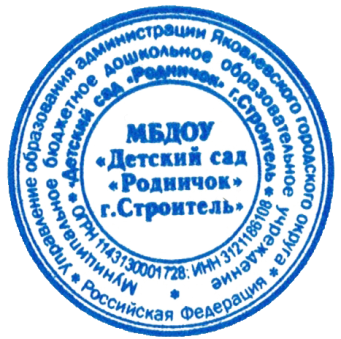 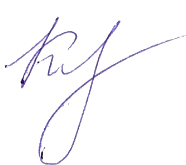 на заседании педагогического совета                                заведующий МБДОУПротокол № 1 от 30.08. 2019 г.                                               ________ Кулик Е. А.                                                                                               Приказ № 52 от 30.08.2019 г.Рабочая программасовместной деятельности педагоговс детьми второй младшей  группынана период с 01.09.2019г. по 31.08.2020г.Составлена на основе ООП ДО МБДОУ «Детский сад «Родничок» г. Строитель Яковлевского городского округа» 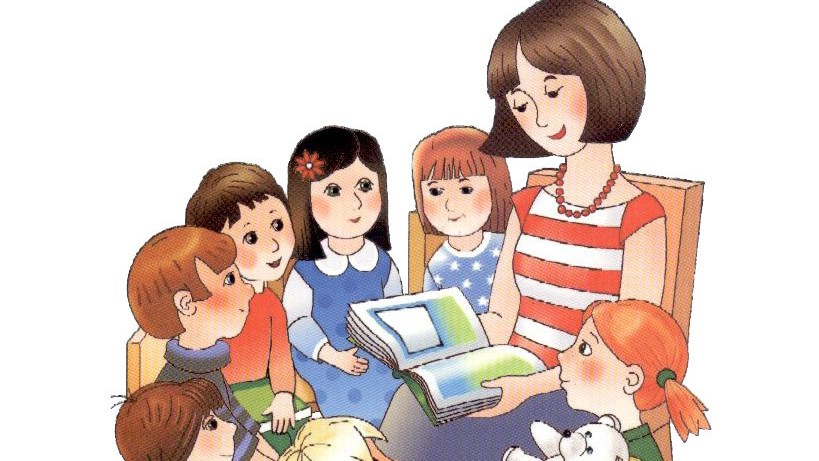  Воспитатели: Скиданова Е. А. – высшая КККлименко В. В. – высшая ККМузыкальный руководитель: Богович Н. В.Инструктор по физической культуре: Кухтикова Е. А.2019г.Аннотация к рабочей программе  Рабочая программа разработана воспитателями  Скидановой Е. А. – высшая К. К., Клименко В. В. – высшая К. К, на основе образовательной программы МБДОУ «Детский сад «Родничок» г. Строитель», принятой на заседании педагогического совета от 31.08.19 г.  Рабочая программа представлена в виде перспективного тематического планирования НОД по разделам программы и направлениям развития детей. Решение задач образовательных областей «Речевое развитие», «Художественно-эстетическое развитие», «Познавательное развитие», «Физическое развитие», осуществляется через непосредственно образовательную деятельность с детьми, предусматривающую организацию различных видов детской деятельности (двигательной, познавательно-исследовательской, коммуникативной, продуктивной, музыкально-художественной), а также в процессе совместной деятельности педагога и детей и во время проведения режимных моментов. Реализация задач образовательной области «Социально-коммуникативное развитие» осуществляется через культурные практики в процессе режимных моментов.Также программой предусмотрено перспективное планирование взаимодействия с семьями воспитанников: основные принципы, направление работы, формы работы  (педагогический мониторинг, поддержка, образование родителей,  совместная деятельность педагогов и родителей). В программе отражена организация предметно-пространственной  развивающей среды в группе.СОДЕРЖАНИЕЦелевой раздел:1. Пояснительная записка (введение, возрастные особенности, организация режима пребывания детей в группе)……………………………………...…..42. Перечень основных видов детской деятельности…………………………83. Целевые ориентиры………………………………………………………….84. Система оценки результатов освоения Программы……………………….9Содержательный раздел:1.Содержание психолого-педагогической работы по освоению детьми образовательных областей……………………………………………………102. Календарно-тематическое планирование деятельности по реализации обязательной части ООП …………………………………………….3. Перспективное планирование работы с детьми по реализации части ООП ДО формируемой участниками образовательных отношений ……………884. Перспективное планирование взаимодействия с семьями воспитанников………………………………………………………………...93Организационный раздел:1. Сетка занятий……………………………………………………………….982. Формы организации образовательной деятельности…………………….983. Организация предметно-пространственной развивающей среды в группе…. ……………………………………………………………………...994. Литература………………………………………………………………102ЦЕЛЕВОЙ РАЗДЕЛ1. Пояснительная запискаЦелью рабочей программы является создание благоприятных условий для полноценного проживания ребенком дошкольного детства, формирование основ базовой культуры личности, всестороннее развитие психических и физических качеств в соответствии с возрастными и индивидуальными особенностями, подготовка к жизни в современном обществе, к обучению в школе, обеспечение безопасности жизнедеятельности дошкольника. Эти цели реализуются в процессе разнообразных видов детской деятельности: игровой, коммуникативной, трудовой, познавательно-исследовательской, продуктивной, музыкально-художественной, чтения.Для достижения целей программы первостепенное значение имеют:•  забота о здоровье, эмоциональном благополучии и своевременном всестороннем развитии каждого ребенка;• создание в группах атмосферы гуманного и доброжелательного отношения ко всем воспитанникам, что позволит растить их общительными, добрыми, любознательными, инициативными, стремящимися к самостоятельности и творчеству;•максимальное использование разнообразных видов детской деятельности; их интеграция в целях повышения эффективности образовательного процесса;• творческая организация (креативность) воспитательно-образовательного процесса;• вариативность использования образовательного материала, позволяющая развивать творчество в соответствии с интересами и наклонностями каждого ребенка;• уважительное отношение к результатам детского творчества;• единство подходов к воспитанию детей в условиях ДОУ и семьи;•соблюдение преемственности в работе детского сада и начальной школы, исключающей умственные и физические перегрузки в содержании образования ребенка дошкольного возраста, обеспечивая отсутствие давления предметного обучения.От педагогического мастерства каждого воспитателя, его культуры, любви к детям зависят уровень общего развития, которого достигнет ребенок, и степень прочности приобретенных им нравственных качеств. Заботясь о здоровье и всестороннем воспитании детей, педагоги дошкольных образовательных учреждений совместно с семьей должны стремиться сделать счастливым детство каждого ребенка.Рабочая программа представлена в виде перспективного тематического планирования по разделам программы и направлениям развития детей: • физическое развитие;• социально - коммуникативное развитие;• познавательное  развитие; • речевое развитие;• художественно-эстетическое развитие.Распределение тематики занятий по неделям достаточно вариативно, его можно перемещать в зависимости от педагогической ситуации.  Педагогу, работающему в группе, следует доверять собственному опыту, интуиции, опираясь на возможности детей. В течение недели осуществляется разнообразная комплексная работа, последовательность проведения которой педагоги, ориентируясь на представленную табличную форму, могут варьировать. Возрастные особенности детей второй младшей группы  (от 3 до 4 лет)	В возрасте 3-4 лет ребенок постепенно выходит за пределы ceмейнного круга. Его общение становится вне ситуативным. Взрослый становится для ребенка не только членом семьи, но и носителем определенной общественной функции. Желание ребенка выполнять такую же функцию приводит к противоречии с его реальными возможностями. Это противоречие разрешается через развитие игры, которая становится ведущим видом деятельности в дошкольной возрасте.Главной особенностью игры является ее условность: выполнение одних действий с одними предмета предполагает их отнесенность к другим действиям с другими предметами. Основным содержанием игры младших дошкольников являются действия с игрушками и предметами-заместителями. Продолжительность игры небольшая. Младшие дошкольники ограничиваются игрой с одной-двумя ролями и простыми, неразвернутыми сюжетами. Игры с правилами в этой возраст: только начинают формироваться.    Изобразительная деятельность ребенка зависит от его представлений о предмете. В этом возрасте они только начинают  формироваться. Графические образы бедны. У одних детей в изображениях отсутствуют детали, у других рисунки могут быть более детализированы. Дети уже могут использовать цвет.    Большое значение для развития мелкой историки имеет лепка. Младшие дошкольники способны под руководством взрослого вылепить простые предметы.    Известно, что аппликация оказывает положительное влияние па развитие восприятия. В этом возрасте детям доступны простейшие виды аппликации.    Конструктивная деятельность в младшем дошкольном возрасте ограничена возведением несложных построек по образцу и по замыслу    В младшем дошкольном возрасте развивается перцептивная деятельность. Дети от использования пред эталонов — индивидуальных единиц восприятия, переходят к сенсорным эталонам — культурно-выработанным  средствам восприятия. К концу младшего дошкольного возраста дети могут воспринимать до 5 и более форм предметов и до 7 и более цветов, способны дифференцировать предметы по величине, ориентироваться в пространстве группы детского сада, а при определенной организации образовательного процесса -  в помещении всего дошкольного учреждения.    Развиваются память и внимание. По просьбе взрослого дети могут запомнить 3-4 слова и 5-6 названий предметов. К концу младшего дошкольного возраста они способны запомнить значительные отрывки из любимых произведений.    Продолжает развивать наглядно-действенное мышление. При этом преобразования ситуаций в ряде случаев осуществляются на основе целенаправленных, проб с учетом желаемого результата. Дошкольники способны установить некоторые скрытые связи и отношения между предметами.    В младшем дошкольном возрасте начинает развиваться воображение, которое особенно наглядно проявляется в игре, когда одни объекты выступают в качестве заместителей других.    Взаимоотношения детей обусловлены нормами и правилами. В результате целенаправленного воздействия они могут усвоить относительно большое количество норм, которые выступают основанием для оценки собственных действий и действий других детей.    Взаимоотношения детей ярко проявляются в игровой деятельности. Они скорее играют рядом, чем активно вступают во взаимодействие. Однако уже в этом возрасте могут наблюдаться устойчивые избирательные взаимоотношения. Конфликты между детьми возникают преимущественно по поводу игрушек. Положение ребенка в группе сверстников во многом определяется мнением воспитателя.    В младшем дошкольном возрасте сознательное управление поведением только начинает складываться; во многом поведение ребенка  ситуативно. Вместе с тем можно наблюдать и случаи ограничения собственник побуждений самим ребенком, сопровождаемые словесными указаниями. Начинает развиваться самооценка, при этом дети в значительной мере ориентируются на оценку воспитателя. Продолжает развиваться также их половая идентификация, что проявляется в характере выбираемых игрушек и сюжетов.Цикличность процессов жизнедеятельности обуславливают необходимость выполнение режима, представляющего собой рациональный порядок дня, оптимальное взаимодействие и определённую последовательность периодов подъёма и снижения активности, бодрствования и сна. Режим дня в детском саду организуется с учётом физической и умственной работоспособности, а также эмоциональной реактивности в первой и во второй половине дня.    При составлении и организации режима дня учитываются повторяющиеся компоненты:  время приёма пищи;укладывание на дневной сон;общая длительность пребывания ребёнка на открытом воздухе и в помещении при выполнении физических упражнений. Режим дня соответствует возрастным особенностям детей второй младшей группы  и способствует их гармоничному развитию. Организация режима пребывания детей в группе в холодный промежуток года (на период 01.09.2019г.-31.05.2020г.)Организация режима пребывания детей в группе в теплый промежуток года (на период 01.06.2020г. -31.08.2020г.)2. Перечень основных видов детской деятельностиРеализация Программы осуществляется в течение всего времени пребывания детей в ДОУ в процессе разнообразных видов детской деятельности: игровой, коммуникативной, трудовой, познавательно-исследовательской,  продуктивной (конструктивной, изобразительной), восприятия художественной литературы, музыкальной и двигательной форм активности ребенка.    Характер взаимодействия взрослых и детей: личностно-развивающий, гуманистический.    Все воспитанники группы русскоязычные. Детей, требующих реализации адаптивных индивидуальных программ в группе, нет.3. Целевые ориентирыРаннее детство. Целевые ориентиры образования в младенческом и раннем возрасте:• Ребенок интересуется окружающими предметами и активно действует с ними; эмоционально вовлечен в действия с игрушками и другими предметами, стремится проявлять настойчивость в достижении результата своих действий.• Использует специфические, культурно фиксированные предметные действия, знает назначение бытовых предметов (ложки, расчески, карандаша и пр.) и умеет пользоваться ими. Владеет простейшими навыками самообслуживания; стремится проявлять самостоятельность в бытовом и игровом поведении; проявляет навыки опрятности.• Проявляет отрицательное отношение к грубости, жадности.• Соблюдает правила элементарной вежливости (самостоятельно или по напоминанию говорит «спасибо», «здравствуйте», «до свидания», «спокойной ночи» (в семье, в группе)); имеет первичные представления об элементарных правилах поведения в детском саду, дома, на улице и старается соблюдать их.• Владеет активной речью, включенной в общение; может обращаться с вопросами и просьбами, понимает речь взрослых; знает названия окружающих предметов и игрушек. Речь становится полноценным средством общения с другими детьми.• Стремится к общению с взрослыми и активно подражает им в движениях и действиях; появляются игры, в которых ребенок воспроизводит действия взрослого. Эмоционально откликается на игру, предложенную взрослым, принимает игровую задачу.• Проявляет интерес к сверстникам; наблюдает за их действиями и подражает им. Умеет играть рядом со сверстниками, не мешая им. Проявляет интерес к совместным играм небольшими группами.• Проявляет интерес к окружающему миру природы, с интересом участвует в сезонных наблюдениях.• Проявляет интерес к стихам, песням и сказкам, рассматриванию картинок, стремится двигаться под музыку; эмоционально откликается на различные произведения культуры и искусства.• С пониманием следит за действиями героев кукольного театра; проявляет желание участвовать в театрализованных и сюжетно-ролевых играх.• Проявляет интерес к продуктивной деятельности (рисование, лепка, конструирование, аппликация).• У ребенка развита крупная моторика, он стремится осваивать различные виды движений (бег, лазанье, перешагивание и пр.). С интересом участвует в подвижных играх с простым содержанием, несложными движениями.4. Система оценки результатов освоения Программы (оценка индивидуального развития ребенка)4.1.Цель и задачи  оценки  индивидуального развитияОценка индивидуального развития детей в соответствии с ФГОС ДОО осуществляется в двух формах диагностики - педагогической и психологической.4.1.1. Цель оценки индивидуального развития (педагогической диагностики) – выявление результативности образовательного процесса, лежащего в основе планирования педагогического проектирования.Такая оценка проводится педагогическим работником в рамках педагогической диагностики4.1.2.  Результаты оценки индивидуального развития (педагогической диагностики) используют для решения следующих задач:   - индивидуализация образования (в том числе поддержки ребенка, построения его образовательной траектории или профессиональной коррекции особенностей  его развития);- оптимизация работы с группой детей.4.1.3. Цель оценки индивидуального развития (психологической диагностики) - выявление и изучение индивидуально-психологических особенностей детей, которую проводят квалифицированные специалисты (педагог-психолог). Участие ребенка в данной оценке допускается только с согласия его родителей (законных представителей).4.1.4. Результаты психологической диагностики используют для решения задач психологического сопровождения и проведения квалифицированной коррекции развития детей.4.2. Организация проведения оценки индивидуального развития4.2.1. Педагогическая диагностика (оценка индивидуального развития) осуществляется через отслеживание результатов освоения детьми образовательной программы.4.2.2.  Педагогическая диагностика (оценка индивидуального развития) осуществляется в течение времени пребывания ребенка в Учреждении (с 7.30 до 18.00, исключая время, отведенное на сон).4.2.3. Педагогическая диагностика (оценка индивидуального развития) осуществляется через наблюдения за активной деятельностью в спонтанной  и специально организованной деятельности, беседы,  а также при анализе продуктов детской деятельности (2 раза в год – в начале и в конце учебного года: (октябрь, апрель). В первом случае, она помогает выявить наличный уровень деятельности, а во втором -  наличие динамики ее развития.4.2.4.  Результаты педагогической диагностики (оценки индивидуального развития) воспитателями всех возрастных групп и специалистами Учреждения вносятся в  карты индивидуального развития ребенка. В конце учебного года проводится сравнительный анализ результативности образовательного процесса и на основе анализа определяется планирование педагогической деятельности на следующий учебный год.4.2.5. Педагогическая диагностика (оценка индивидуального развития) воспитателями, музыкальным руководителем, инструктором по физической культуре проводится на основе требований программы, с использованием системы оценки:Педагогическая оценка индивидуального развития ребенка, прежде всего, направлена на  определение наличия условий для развития ребенка в соответствии с его возрастными особенностями, возможностями и индивидуальными склонностями.4.3 Контроль.Контроль проведения оценки индивидуального развития детей проводится в процессе независимой оценки качества образования в Учреждении (подпункт 4 пункта 1.7. ФГОС ДОО; статья 95 Закона)4.4. Документация.4.4.1. Материал педагогической диагностики, пособия для определения уровня индивидуального развития детей дошкольного возраста с 2 до 7 лет образовательных стандартов – хранятся у педагогов. Обновляется по мере необходимости.4.4.2.Результаты педагогических наблюдений за уровнем индивидуального развития оформляются в единую таблицу и хранятся у педагогов.СОДЕРЖАТЕЛЬНЫЙ РАЗДЕЛ1.Содержание психолого-педагогической работы по освоению детьми образовательных областейСодержание обязательной части Программы соответствует Примерной общеобразовательной программе дошкольного образования «От рождения до школы» под редакцией Н.Е. Вераксы, Т.С. Комаровой, М.А. Васильевой. - М.: МОЗАИКА - СИНТЕЗ, 2014. - 352 с. и обеспечивает развитие детей по пяти направлениям развития и образования детей (далее – образовательные области): социально-коммуникативное развитие; познавательное развитие; речевое развитие; художественно-эстетическое развитие; физическое развитие.Образовательная область «Социально-коммуникативное развитие» «Социально-коммуникативное развитие направлено на усвоение норм и ценностей, принятых в обществе, включая моральные и нравственные ценности; развитие общения и взаимодействия ребенка со взрослыми и сверстниками; становление самостоятельности, целенаправленности и саморегуляции собственных действий; развитие социального и эмоционального интеллекта, эмоциональной отзывчивости, сопереживания, формирование готовности к совместной деятельности со сверстниками, формирование уважительного отношения и чувства принадлежности к своей семье и к сообществу детей и взрослых в Организации; формирование позитивных установок к различным видам труда и творчества; формирование основ безопасного поведения в быту, социуме, природе».Социализация, развитие общения, нравственное воспитание Вторая младшая группа (от 3 до 4 лет)  Закреплять навыки организованного поведения в детском саду, дома, на улице. Продолжать формировать элементарные представления о том, что хорошо и что плохо.Обеспечивать условия для нравственного воспитания детей. Поощрять попытки пожалеть сверстника, обнять его, помочь. Создавать игровые ситуации, способствующие формированию внимательного, заботливого отношения к окружающим. Приучать детей общаться спокойно, без крика.  Формировать доброжелательное отношение друг к другу, умение делиться с товарищем, опыт правильной оценки хороших и плохих поступков. Учить жить дружно, вместе пользоваться игрушками, книгами, помогать друг другу.  Приучать детей к вежливости (учить здороваться, прощаться, благодарить за помощь).Ребенок в семье и сообществе, патриотическое воспитаниеВторая младшая группа (от 3 до 4 лет)  Образ Я. Постепенно формировать образ Я. Сообщать детям разнообразные, касающиеся непосредственно их сведения (ты мальчик, у тебя серые глаза, ты любишь играть и т.п.), в том числе сведения о прошлом (не умел ходить, говорить; ел из бутылочки) и о происшедших с ними изменениях (сейчас умеешь правильно вести себя за столом, рисовать, танцевать; знаешь «вежливые» слова).  Семья. Беседовать с ребенком о членах его семьи (как зовут, чем занимаются, как играют с ребенком и пр.).  Детский сад. Формировать у детей положительное отношение к детскому саду. Обращать их внимание на красоту и удобство оформления групповой комнаты, раздевалки (светлые стены, красивые занавески, удобная мебель, новые игрушки, в книжном уголке аккуратно расставлены книги с яркими картинками).Знакомить детей с оборудованием и оформлением участка для игр и занятий, подчеркивая его красоту, удобство, веселую, разноцветную окраску строений.Обращать внимание детей на различные растения, на их разнообразие и красоту.Вовлекать детей в жизнь группы, воспитывать стремление поддерживать чистоту и порядок в группе, формировать бережное отношение к игрушкам, книгам, личным вещам и пр. Формировать чувство общности, значимости каждого ребенка для детского сада.Совершенствовать умение свободно ориентироваться в помещениях и на участке детского сада.Формировать уважительное отношение к сотрудникам детского сада (музыкальный руководитель, медицинская сестра, заведующая, старший воспитатель и др.), их труду; напоминать их имена и отчества.Родная страна. Формировать интерес к малой родине и первичные представления о ней: напоминать детям название города (поселка), в котором они живут; побуждать рассказывать о том, где они гуляли в выходные дни (в парке, сквере, детском городке) и пр.Самообслуживание, самостоятельность, трудовое воспитаниеВторая младшая группа (от 3 до 4 лет)Культурно-гигиенические навыки. Совершенствовать культурно-гигиенические навыки, формировать простейшие навыки поведения во время еды, умывания.Приучать детей следить за своим внешним видом; учить правильно пользоваться мылом, аккуратно мыть руки, лицо, уши; насухо вытираться после умывания, вешать полотенце на место, пользоваться расческой и носовым платком.Формировать элементарные навыки поведения за столом: умение правильно пользоваться столовой и чайной ложками, вилкой, салфеткой; не крошить хлеб, пережевывать пищу с закрытым ртом, не разговаривать с полным ртом.Самообслуживание. Учить детей самостоятельно одеваться и раздеваться в определенной последовательности (надевать и снимать одежду, расстегивать и застегивать пуговицы, складывать, вешать предметы одежды и т.п.). Воспитывать навыки опрятности, умение замечать непорядок в одежде и устранять его при небольшой помощи взрослых.Общественно-полезный труд. Формировать желание участвовать в посильном труде, умение преодолевать небольшие трудности. Побуждать детей к самостоятельному выполнению элементарных поручений: готовить материалы к занятиям (кисти, доски для лепки и пр.), после игры убирать на место игрушки, строительный материал. Приучать соблюдать порядок и чистоту в помещении и на участке детского сада.Во второй половине года начинать формировать у детей умения, необходимые при дежурстве по столовой (помогать накрывать стол к обеду: раскладывать ложки, расставлять хлебницы (без хлеба), тарелки, чашки.Труд в природе. Воспитывать желание участвовать в уходе за растениями и животными в уголке природы и на участке: с помощью взрослого кормить рыб, птиц, поливать комнатные растения, растения на грядках, сажать лук, собирать овощи, расчищать дорожки от снега, счищать снег со скамеек.Уважение к труду взрослых. Формировать положительное отношение к труду взрослых. Рассказывать детям о понятных им профессиях (воспитатель, помощник воспитателя, музыкальный руководитель, врач, продавец, повар, шофер, строитель), расширять и обогащать представления о трудовых действиях, результатах труда.Воспитывать уважение к людям знакомых профессий. Побуждать оказывать помощь взрослым, воспитывать бережное отношение к результатам их труда.Формирование основ безопасностиВторая младшая группа (от 3 до 4 лет)Безопасное поведение в природе. Формировать представления о простейших взаимосвязях в живой и неживой природе. Знакомить с правилами поведения в природе (не рвать без надобности растения, не ломать ветки деревьев, не трогать животных и др.).Безопасность на дорогах. Расширять ориентировку в окружающем пространстве. Знакомить детей с правилами дорожного движения.Учить различать проезжую часть дороги, тротуар, понимать значение зеленого, желтого и красного сигналов светофора.Формировать первичные представления о безопасном поведении на дорогах (переходить дорогу, держась за руку взрослого). Знакомить с работой водителя.Безопасность собственной жизнедеятельности. Знакомить с источниками опасности дома (горячая плита, утюг и др.).Формировать навыки безопасного передвижения в помещении (осторожно спускаться и подниматься по лестнице, держась за перила; открывать и закрывать двери, держась за дверную ручку).Формировать умение соблюдать правила в играх с мелкими предметами (не засовывать предметы в ухо, нос; не брать их в рот).Развивать умение обращаться за помощью к взрослым.Развивать умение соблюдать правила безопасности в играх с песком, водой, снегом.Образовательная область «Познавательное развитие»«Познавательное развитие предполагает развитие интересов детей, любознательности и познавательной мотивации; формирование познавательных действий, становление сознания; развитие воображения и творческой активности; формирование первичных представлений о себе, других людях, объектах окружающего мира, о свойствах и отношениях объектов окружающего мира (форме, цвете, размере, материале, звучании, ритме, темпе, количестве, числе, части и целом, пространстве и времени, движении и покое, причинах и следствиях и др.), о малой родине и Отечестве, представлений о социокультурных ценностях нашего народа, об отечественных традициях и праздниках, о планете Земля как общем доме людей, об особенностях ее природы, многообразии стран и народов мира».Развитие познавательно-исследовательской деятельности Вторая младшая группа (от 3 до 4 лет)Первичные представления об объектах окружающего мира. Формировать умение сосредоточивать внимание на предметах и явлениях предметно-пространственной развивающей среды; устанавливать простейшие связи между предметами и явлениями, делать простейшие обобщения.Учить определять цвет, величину, форму, вес (легкий, тяжелый) предметов; расположение их по отношению к ребенку (далеко, близко, высоко). Знакомить с материалами (дерево, бумага, ткань, глина), их свойствами (прочность, твердость, мягкость).Поощрять исследовательский интерес, проводить простейшие наблюдения. Учить способам обследования предметов, включая простейшие опыты (тонет — не тонет, рвется — не рвется). Учить группировать и классифицировать знакомые предметы (обувь — одежда; посуда чайная, столовая, кухонная).Сенсорное развитие. Обогащать чувственный опыт детей, развивать умение фиксировать его в речи. Совершенствовать восприятие (активно включая вес органы чувств). Развивать образные представления (используя при характеристике предметов эпитеты и сравнения).Создавать условия для ознакомления детей с цветом, формой, величиной, осязаемыми свойствами предметов (теплый, холодный, твердый, мягкий, пушистый и т.п.); развивать умение воспринимать звучание различных музыкальных инструментов, родной речи.Закреплять умение выделять цвет, форму, величину как особые свойства предметов; группировать однородные предметы по нескольким сенсорным признакам: величине, форме, цвету.Совершенствовать навыки установления тождества и различия предметов по их свойствам: величине, форме, цвету.Подсказывать детям название форм (круглая, треугольная, прямоугольная и квадратная).Дидактические игры. Подбирать предметы по цвету и величине (большие, средние и маленькие; 2-3 цветов), собирать пирамидку из уменьшающихся по размеру колец, чередуя в определенной последовательности 2-3 цвета; собирать картинку из 4-6 частей.В совместных дидактических играх учить детей выполнять постепенно усложняющиеся правила.Приобщение к социокультурным ценностямВторая младшая группа (от 3 до 4 лет)Продолжать знакомить детей с предметами ближайшего окружения, их назначением.Знакомить с театром через мини-спектакли и представления, а также через игры-драматизации по произведениям детской литературы.Знакомить с ближайшим окружением (основными объектами городской/поселковой инфраструктуры): дом, улица, магазин, поликлиника, парикмахерская.Рассказывать детям о понятных им профессиях (воспитатель, помощник воспитателя, музыкальный руководитель, врач, продавец, повар, шофер, строитель), расширять и обогащать представления о трудовых действиях, результатах труда.Формирование элементарных математических представленийВторая младшая группа (от 3 до 4 лет)Количество. Развивать умение видеть общий признак предметов группы (все мячи — круглые, эти — все красные, эти — все большие и т. д.).Учить составлять группы из однородных предметов и выделять из них отдельные предметы; различать понятия «много», «один», «по одному», «ни одного»; находить один и несколько одинаковых предметов в окружающей обстановке; понимать вопрос «Сколько?»; при ответе пользоваться словами «много», «один», «ни одного».Сравнивать две равные (неравные) группы предметов на основе взаимного сопоставления элементов (предметов). Познакомить с приемами последовательного наложения и приложения предметов одной группы к предметам другой; учить понимать вопросы: «Поровну ли?», «Чего больше (меньше)?»: отвечать на вопросы, пользуясь предложениями типа: «Я на каждый кружок положил грибок. Кружков больше, а грибов меньше» или «Кружков столько же, сколько грибов». Учить устанавливать равенство между неравными по количеству группами предметов путем добавления одного предмета или предметов к меньшей по количеству группе или убавления одного предмета из большей группы.Величина. Сравнивать предметы контрастных и одинаковых размеров; при сравнении предметов соизмерять один предмет с другим по заданному признаку величины (длине, ширине, высоте, величине в целом), пользуясь приемами наложения и приложения; обозначать результат сравнения словами (длинный — короткий, одинаковые (равные) подлине, широкий—узкий, одинаковые (равные) по ширине, высокий — низкий, одинаковые (равные) по высоте, большой—маленький, одинаковые (равные) по величине).Форма. Познакомить детей с геометрическими фигурами: кругом, квадратом, треугольником. Учить обследовать форму этих фигур, используя зрение и осязание.Ориентировка в пространстве. Развивать умение ориентироваться в расположении частей своего тела и в соответствии с ними различать пространственные направления от себя: вверху — внизу, впереди — сзади (позади), справа — слева. Различать правую и левую руки.Ориентировка во времени. Учить ориентироваться в контрастных частях суток: день — ночь, утро — вечер.Ознакомление с миром природыВторая младшая группа (от 3 до 4 лет)Расширять представления детей о растениях и животных. Продолжать знакомить с домашними животными и их детенышами, особенностями их поведения и питания.Знакомить детей с обитателями уголка природы: аквариумными рыбками и декоративными птицами (волнистыми попугайчиками, канарейками и др.).Расширять представления о диких животных (медведь, лиса, белка, еж и др.). Учить узнавать лягушку.Учить наблюдать за птицами, прилетающими па участок (ворона, голубь, синица, воробей, снегирь и др.), подкармливать их зимой.Расширять представления детей о насекомых (бабочка, майский жук, божья коровка, стрекоза и др.).Учить отличать и называть по внешнему виду: овощи (огурец, помидор, морковь, репа и др.), фрукты (яблоко, груша, персики и др.), ягоды (малина, смородина и др.).Знакомить с некоторыми растениями данной местности: с деревьями, цветущими травянистыми растениями (одуванчик, мать-и-мачеха и др.). Знакомить с комнатными растениями (фикус, герань и др.). Дать представления о том, что для роста растений нужны земля, вода и воздух.Знакомить с характерными особенностями следующих друг за другом времен года и теми изменениями, которые происходят в связи с этим в жизни и деятельности взрослых и детей.Дать представления о свойствах воды (льется, переливается, нагревается, охлаждается), песка (сухой — рассыпается, влажный — ленится), снега (холодный, белый, от тепла — тает).Учить отражать полученные впечатления в речи и продуктивных видах деятельности.Формировать умение понимать простейшие взаимосвязи в природе (если растение не полить, оно может засохнуть и т. п.).Знакомить с правилами поведения в природе (не рвать без надобности растения, не ломать ветки деревьев, не трогать животных и др.).Сезонные наблюденияОсень. Учить замечать изменения в природе: становится холоднее, идут дожди, люди надевают теплые вещи, листья начинают изменять окраску и опадать, птицы улетают в теплые края.Расширять представления о том, что осенью собирают урожай овощей и фруктов. Учить различать по внешнему виду, вкусу, форме наиболее распространенные овощи и фрукты и называть их.Зима. Расширять представления о характерных особенностях зимней природы (холодно, идет снег; люди надевают зимнюю одежду).Организовывать наблюдения за птицами, прилетающими на участок, подкармливать их. Учить замечать красоту зимней природы: деревья в снежном уборе, пушистый снег, прозрачные льдинки и т.д.; участвовать в катании с горки на санках, лейке поделок из снега, украшении снежных построек.Весна. Продолжать знакомить с характерными особенностями весенней природы: ярче светит солнце, снег начинает таять, становится рыхлым, выросла трава, распустились листья на деревьях, появляются бабочки и майские жуки. Расширять представления детей о простейших связях в природе: стало пригревать солнышко — потеплело — появилась травка, запели птицы, люди заменили теплую одежду на облегченную. Показать, как сажают крупные семена цветочных растений и овощей на грядки.Лето. Расширять представления о летних изменениях в природе: жарко, яркое солнце, цветут растения, люди купаются, летают бабочки, появляются птенцы в гнездах.Дать элементарные знания о садовых и огородных растениях. Закреплять знания о том, что летом созревают многие фрукты, овощи и ягоды. Образовательная область «Речевое развитие»«Речевое развитие включает владение речью как средством общения и культуры; обогащение активного словаря; развитие связной, грамматически правильной диалогической и монологической речи; развитие речевого творчества; развитие звуковой и интонационной культуры речи, фонематического слуха; знакомство с книжной культурой, детской литературой, понимание на слух текстов различных жанров детской литературы; формирование звуковой аналитико-синтетической активности как предпосылки обучения грамоте».Развитие речиВторая младшая группа (от 3 до 4 лет)Развивающая речевая среда. Продолжать помогать детям, общаться со знакомыми взрослыми и сверстниками посредством поручений (спроси, выясни, предложи помощь, поблагодари и т. п.).Подсказывать детям образцы обращения к взрослым, зашедшим в группу («Скажите: „Проходите, пожалуйста"», «Предложите: „Хотите посмотреть..."». «Спросите: „Понравились ли наши рисунки?"»).В быту в самостоятельных играх помогать детям посредством речи взаимодействовать и налаживать контакты друг с другом («Посоветуй Мите перевозить кубики на большой машине», «Предложи Саше сделать ворота шире», «Скажи: „Стыдно драться! Ты уже большой"»).В целях развития инициативной речи, обогащения и уточнения представлений о предметах ближайшего окружения предоставлять детям для самостоятельного рассматривания картинки, книги, наборы предметов.Продолжать приучать детей слушать рассказы воспитателя о забавных случаях из жизни.Формирование словаря. На основе обогащения представлений о ближайшем окружении продолжать расширять и активизировать словарный запас детей. Уточнять названия и назначение предметов одежды, обуви, головных уборов, посуды, мебели, видов транспорта.Учить детей различать и называть существенные детали и части предметов (у платья — рукава, воротник, карманы, пуговицы), качества (цвет и его оттенки, форма, размер), особенности поверхности (гладкая, пушистая, шероховатая), некоторые материалы и их свойства (бумага легко рвется и размокает, стеклянные предметы бьются, резиновые игрушки после сжимания восстанавливают первоначальную форму), местоположение (за окном, высоко, далеко, под шкафом). Обращать внимание детей на некоторые сходные по назначению предметы (тарелка — блюдце, стул—табурет — скамеечка, шуба — пальто—дубленка). Учить понимать обобщающие слова (одежда, посуда, меоель, овощи, фрукты, птицы и т. п.); называть части суток (утро, день, вечер, ночь); называть домашних животных и их детенышей, овощи и фрукты.Звуковая культура речи. Продолжать учить детей внятно произносить в словах гласные (а, у, и, о, э) и некоторые согласные звуки: и — б — т—д — к — г; ф — в; т — с — з — ц.Развивать моторику речедвигательного аппарата, слуховое восприятие, речевой слух и речевое дыхание, уточнять и закреплять артикуляцию звуков. Вырабатывать правильный теми речи, интонационную выразительность. Учить отчетливо произносить слова и короткие фразы, говорить спокойно, с естественными интонациями.Грамматический строй речи. Продолжать учить детей согласовывать прилагательные с существительными в роде, числе, надеже; употреблять существительные с предлогами (в, на, под, за, около). Помогать употреблять в речи имена существительные в форме единственного и множественного числа, обозначающие животных и их детенышей (утка—утенок—утята); форму множественного числа существительных в родительном падеже (ленточек, матрешек, книг, груш, слив). Относиться к словотворчеству детей как к этапу активного овладения грамматикой, подсказывать им правильную форму слова. Помогать детям получать из нераспространенных простых предложений (состоят только из подлежащего и сказуемого) распространенные путем введения в них определений, дополнений, обстоятельств; составлять предложения с однородными членами («Мы пойдем в зоопарк и увидим слона, зебру и тигрa»). Связная речь. Развивать диалогическую форму речи. Вовлекать детей в разговор во время рассматривания предметов, картин, иллюстраций; наблюдений за живыми объектами; после просмотра спектаклей, мультфильмов.Обучать умению вести диалог с педагогом: слушать и понимать заданный вопрос, попятно отвечать па него, говорить в нормальном темпе, не перебивая говорящего взрослого.Напоминать детям о необходимости говорить «спасибо», «здравствуйте», «до свидания», «спокойной ночи» (в семье, группе).Помогать доброжелательно, общаться друг с другом. Формировать потребность делиться своими впечатлениями с воспитателями и родителями.Приобщение  к художественной литературеВторая младшая группа (от 3 до 4 лет)Читать знакомые, любимые детьми художественные произведения, рекомендованные программой для первой младшей группы.Воспитывать умение слушать новые сказки, рассказы, стихи, следить за развитием действия, сопереживать героям произведения. Объяснять детям поступки персонажей и последствия этих поступков. Повторять наиболее интересные, выразительные отрывки из прочитанного произведения, предоставляя детям возможность договаривать слова и несложные для воспроизведения фразы.Учить с помощью воспитателя инсценировать и драматизировать небольшие отрывки из народных сказок.Учить детей читать наизусть потешки и небольшие стихотворения.Продолжать способствовать формированию интереса к книгам. Регулярно рассматривать с детьми иллюстрации.Образовательная область «Художественно-эстетическое развитие» «Художественно-эстетическое развитие предполагает развитие предпосылок ценностно-смыслового восприятия и понимания произведений искусства (словесного, музыкального, изобразительного), мира природы; становление эстетического отношения к окружающему миру; формирование элементарных представлений о видах искусства; восприятие музыки, художественной литературы, фольклора; стимулирование сопереживания персонажам художественных произведений; реализацию самостоятельной творческой деятельности детей (изобразительной, конструктивно-модельной, музыкальной и др.)».Приобщение к искусству Вторая младшая группа (от 3 до 4 лет)Развивать эстетические чувства детей, художественное восприятие, содействовать возникновению положительного эмоционального отклика на литературные и музыкальные произведения, красоту окружающего мира, произведения народного и профессионального искусства (книжные иллюстрации, изделия народных промыслов, предметы быта, одежда).Подводить детей к восприятию произведений искусства. Знакомить с элементарными средствами выразительности в разных видах искусства (цвет, звук, форма, движение, жесты), подводить к различению видов искусства через художественный образ.Готовить детей к посещению кукольного театра, выставки детских работ и т.д.Изобразительная деятельностьВторая младшая группа (от 3 до 4 лет)Развивать эстетическое восприятие; обращать внимание детей на красоту окружающих предметов (игрушки), объектов природы (растения, животные), вызывать чувство радости.Формировать интерес к занятиям изобразительной деятельностью. Учить в рисовании, ленке, аппликации изображать простые предметы и явления, передавая их образную выразительность.Включать в процесс обследования предмета движения обеих рук по предмету, охватывание его руками.Вызывать положительный эмоциональный отклик па красоту природы, произведения искусства (книжные иллюстрации, изделия народных промыслов, предметы быта, одежда).Учить создавать как индивидуальные, так и коллективные композиции в рисунках, ленке, аппликации.Рисование. Предлагать детям передавать в рисунках красоту окружающих предметов и природы (голубое небо с белыми облаками; кружащиеся на ветру и падающие па землю разноцветные листья; снежинки и т. п.).Продолжать учить правильно, держать карандаш, фломастер, кисть, не напрягая мышц и не сжимая сильно пальцы; добиваться свободного движения руки с карандашом и кистью во время рисования. Учить набирать краску на кисть: аккуратно обмакивать ее всем ворсом в баночку с краской, снимать лишнюю краску о край баночки легким прикосновением ворса, хорошо промывать кисть, прежде чем набрать краску другого цвета. Приучать осушать промытую кисть о мягкую тряпочку или бумажную салфетку.Закреплять знание названий цветов (красный, синий, зеленый, желтый, белый, черный), познакомить с оттенками (розовый, голубой, серый). Обращать внимание детей на подбор цвета, соответствующего изображаемому предмету.Приобщать детей к декоративной деятельности: учить украшать дымковскими узорами силуэты игрушек, вырезанных воспитателем (птичка, козлик, копь и др.), и разных предметов (блюдечко, рукавички).Учить ритмичному нанесению линий, штрихов, пятен, мазков (опадают с деревьев листочки, идет дождь, «снег, снег кружится, белая вся улица, «дождик, дождик, кап, кап, кап...»).Учить изображать простые предметы, рисовать прямые линии (короткие, длинные) в разных направлениях, перекрещивать их (полоски, ленточки, дорожки, заборчик, клетчатый платочек и др.). Подводить детей к изображению предметов разной формы (округлая, прямоугольная) и предметов, состоящих из комбинаций разных форм и линий (неваляшка, снеговик, цыпленок, тележка, вагончик и др.).Формировать умение создавать несложные сюжетные композиции, повторяя изображение одного предмета (елочки па нашем участке, неваляшки гуляют) или изображая разнообразные предметы, насекомых и т. и. (в траве ползают жучки и червячки; колобок катится но дорожке и др.). Учить располагать изображения по всему листу.Лепка. Формировать интерес к лепке. Закреплять представления о свойствах глины, пластилина, пластической массы и способах лейки. Учить раскатывать комочки прямыми и круговыми движениями, соединять концы получившейся палочки, сплющивать шар, сминая его ладонями обеих рук. Побуждать детей украшать вылепленные предметы, используя палочку с заточенным концом; учить создавать предметы, состоящие из 2-3 частей, соединяя, их путем друг к другу.Закреплять умение аккуратно пользоваться глиной, класть комочки и вылепленные предметы на дощечку.Учить детей лепить несложные предметы, состоящие из нескольких частей (неваляшка, цыпленок, пирамидка и др.). Предлагать объединять вылепленные фигурки в коллективную композицию (неваляшки водят хоровод, яблоки лежат на тарелке и др.). Вызывать радость от восприятия результата общей работы.Аппликация. Приобщать детей к искусству аппликации, формировать интерес к этому виду деятельности. Учить предварительно, выкладывать (в определенной последовательности) на листе бумаги готовые детали разной формы, величины, цвета, составляя изображение (задуманное ребенком или заданное воспитателем), и наклеивать их.Учить аккуратно, пользоваться клеем: намазывать его кисточкой тонким слоем на обратную сторону наклеиваемой фигуры (на специально приготовленной клеенке); прикладывать стороной, намазанной клеем, к листу бумаги и плотно прижимать салфеткой.Формировать навыки аккуратной работы. Вызывать у детей радость от полученного изображения.Учить создавать в аппликации па бумаге разной формы (квадрат, розета и др.) предметные и декоративные композиции из геометрических форм и природных материалов, повторяя и чередуя их по форме и цвету. Закреплять знание формы предметов и их цвета. Развивать чувство ритма.Конструктивно-модельная деятельностьВторая младшая группа (от 3 до 4 лет)Подводить детей к простейшему анализу созданных построек. Совершенствовать конструктивные умения, учить различать, называть и использовать основные строительные детали (кубики, кирпичики, пластины, цилиндры, трехгранные призмы), сооружать новые постройки, используя полученные ранее умения накладывание, приставление, прикладывание), использовать в постройках детали разного цвета. Вызывать чувство радости при удавшейся постройке.Учить располагать кирпичики, пластины вертикально (в ряд, по кругу, по периметру четырехугольника), ставить их плотно друг к другу, па определенном расстоянии (заборчик, ворота). Побуждать детей к созданию вариантов конструкций, добавляя другие детали (па столбики ворот ставить трехгранные призмы, рядом со столбами — кубики и др.). Изменять постройки двумя способами: заменяя один детали другими или надстраивая их в высоту, длину (низкая и высокая башенка, короткий и длинный поезд).Развивать желание сооружать постройки по собственному замыслу. Продолжать учить детей обыгрывать постройки, объединять их по сюжету: дорожка и дома — улица; стол, стул, диван — мебель для кукол. Приучать детей после игры аккуратно складывать детали в коробки.Музыкально-художественная деятельностьВторая младшая группа (от 3 до 4 лет)Воспитывать у детей эмоциональную отзывчивость па музыку. Познакомить с тремя музыкальными жанрами: песней, танцем, маршем. Способствовать развитию музыкальной памяти. Формировать умение узнавать знакомые песни, пьесы; чувствовать характер музыки (веселый, бодрый, спокойный), эмоционально па нее реагировать.Слушание. Учить слушать музыкальное произведение до конца, понимать характер музыки, узнавать и определять, сколько частей в произведении.Развивать способность различать звуки но высоте в пределах октавы — септимы, замечать изменение в силе звучания мелодии (громко, тихо).Совершенствовать умение различать звучание музыкальных игрушек, детских музыкальных инструментов (музыкальный молоточек, шарманка, погремушка, барабан, бубен, металлофон и др.).Пение. Способствовать развитию певческих навыков: петь без напряжения в диапазоне ре (ми) — ля (си), в одном темпе со всеми, чисто и ясно произносить слова, передавать характер песни (весело, протяжно, ласково, напевно).Песенное творчество. Учить допевать мелодии колыбельных песен на слог «баю-баю» и веселых мелодий па слог «ля-ля». Формировать навыки сочинительства веселых и грустных мелодий по образцу.Музыкально-ритмические движения. Учить двигаться в соответствии с двухчастной формой музыки и силой ее звучания (громко, тихо); реагировать на начало звучания музыки и ее окончание.Совершенствовать навыки основных движений (ходьба и бег). Учить маршировать вместе со всеми и индивидуально, бегать легко, в умеренном и быстром темпе под музыку.Улучшать качество исполнения танцевальных движений: притопывать попеременно двумя ногами и одной ногой.Развивать умение кружиться в парах, выполнять прямой галоп, двигаться под музыку ритмично и согласно темпу и характеру музыкального произведения, с предметами, игрушками и без них. Способствовать развитию навыков выразительной и эмоциональной передачи игровых и сказочных образов: идет медведь, крадется кошка, бегают мышата, скачет зайка, ходит петушок, клюют зернышки цыплята, летают птички и т. д.Развитие танцевально-игрового творчества. Стимулировать самостоятельное выполнение танцевальных движений под плясовые мелодии. Учить более точно, выполнять движения, передающие характер изображаемых животных.Игра на детских музыкальных инструментах. Знакомить детей с некоторыми детскими музыкальными инструментами: дудочкой, металлофоном, колокольчиком, бубном, погремушкой, барабаном, а также их звучанием.Учить дошкольников подыгрывать па детских ударных музыкальных инструментах.Образовательная область «Физическое развитие»«Физическое развитие включает приобретение опыта в следующих видах деятельности детей: двигательной, в том числе связанной с выполнением упражнений, направленных на развитие таких физических качеств, как координация и гибкость; способствующих правильному формированию опорно-двигательной системы организма, развитию равновесия, координации движения, крупной и мелкой моторики обеих рук, а также с правильным, не наносящим ущерба организму, выполнением основных движений (ходьба, бег, мягкие прыжки, повороты в обе стороны), формирование начальных представлений о некоторых видах спорта, овладение подвижными играми с правилами; становление целенаправленности и саморегуляции в двигательной сфере; становление ценностей здорового образа жизни, овладение его элементарными нормами и правилами (в питании, двигательном режиме, закаливании, при формировании полезных привычек и др.)».Формирование начальных представлений о здоровом образе жизниВторая младшая группа (от 3 до 4 лет)Развивать умение различать и называть органы чувств (глаза, рот, нос, уши), дать представление об их роли в организме и о том, как их беречь и ухаживать за ними.Дать представление о полезной и вредной пище; об овощах и фруктах, молочных продуктах, полезных для здоровья человека.Формировать представление о том, что утренняя зарядка, игры, физические упражнения вызывают хорошее настроение; с помощью сна восстанавливаются силы.Познакомить детей с упражнениями, укрепляющими различные органы и системы организма. Дать представление о необходимости закаливания.Дать представление о ценности здоровья; формировать желание вести здоровый образ жизни.Формировать умение сообщать о своем самочувствии взрослым, осознавать необходимость лечения.Формировать потребность в соблюдении навыков гигиены и опрятности в повседневной жизни.Физическая культураВторая младшая группа (от 3 до 4 лет)    Продолжать развивать разнообразные виды движений. Учить детей ходить и бегать свободно, не шаркая ногами, не опуская головы, сохраняя перекрестную координацию движений рук и ног. Приучать действовать совместно. Учить строиться в колонну по одному, шеренгу круг, находить свое место при построениях.    Учить энергично, отталкиваться двумя ногами и правильно приземляться в прыжках с высоты, на месте и с продвижением вперед; принимать правильное исходное положение в прыжках в длину и высоту с места; в метании мешочков с песком, мячей диаметром 15-.    Закреплять умение энергично отталкивать мячи при катании, бросании. Продолжать учить ловить мяч двумя руками одновременно.   Обучать ухвату за перекладину во время лазанья. Закреплять умение ползать.    Учить сохранять правильную осанку в положениях сидя, стоя, в движении, при выполнении упражнений в равновесии.    Учить кататься па сапках, садиться па трехколесный велосипед, кататься на нем и слезать с пего.    Учить детей надевать и снимать лыжи, ходить на них, ставить лыжи на место.    Учить реагировать на сигналы «беги», «лови», «стой» и др.; выполнять правила в подвижных играх.    Развивать самостоятельность и творчество при выполнении физических упражнении, в подвижных играх.Подвижные игры. Развивать активность и творчество детей в процессе двигательной деятельности. Организовывать игры с правилами.    Поощрять самостоятельные игры с каталками, автомобилями, тележками, велосипедами, мячами, шарами. Развивать навыки лазанья, ползания; ловкость, выразительность и красоту движений. Вводить в игры более сложные правила со сменой видов движений.    Воспитывать у детей умение соблюдать элементарные правила, согласовывать движения, ориентироваться в пространстве.2. Перспективное планирование работы по программе «От рождения до школы» Под редакцией Н.Е. Вераксы, Т.С. Комаровой, М.А. ВасильевойПланирование образовательной деятельности с детьми второй младшей группы по пятидневной неделеКалендарно-тематический план образовательной деятельности на период с 01.09.2019 по 31.05.2020 гг.Календарно-тематический план образовательной деятельности на летний периодс 01.06 2020 г. по 31.08.2020 г.Образовательная область «Познавательное развитие»Познавательное развитие (Развитие познавательно-исследовательской деятельности, Приобщение к социокультурным ценностям, ФЭМП, Ознакомление с миром природы)Образовательная область «Речевое развитие»Развитие речи (развивающая речевая среда, формирование словаря, звуковая культура речи, грамматический строй речи, связная речь)Образовательная область «Художественно-эстетическое развитие»Изобразительная деятельность (рисование, лепка, аппликация)Изобразительная деятельность (конструктивно-модельная деятельность)3. Перспективное планирование работы с детьми по приоритетным направлениям «Приобщение детей к истокам русской народной культуры» О.Л. Князева, М.Д. МаханеваПрограмма «Приобщение детей к истокам русской народной культуры» О.Л. Князевой, М.Д. Маханевой предлагает новые ориентиры в нравственно-патриотическом воспитании детей. Реализуется с детьми от 3 до 7 лет, в младшей, средней, старшей и подготовительной группах.Цель: познакомить дошкольников с основами отечественной культуры, приобщение детей к непреходящим общечеловеческим ценностям. Задачи: - формирование у детей патриотических чувств и развитие духовности, - знакомство с культурным прошлым своего народа, - обогащение словаря детей через народные сказки, присказки, заклички, потешки, поговорки, народные игры. Приоритеты Программы:1. Окружающие предметы быть национальными. Это поможет детям с самого раннего возраста понять, что они — часть великого русского народа.2. Необходимо широко использовать все виды фольклора (сказки, песенки, пословицы, поговорки, хороводы и т.д.). В устном народном творчестве как нигде сохранились особенные черты русского характера, присущие ему нравственные ценности, представления о добре, красоте, правде, храбрости, трудолюбии, верности. 3. Большое место в приобщении детей к народной культуре должны занимать народные праздники и традиции. В них фокусируются накопленные веками тончайшие наблюдения за характерными особенностями времен года, погодными изменениями, поведением птиц, насекомых, растений. 4. Очень важно ознакомить детей с народной декоративной росписью. Она, пленяя душу гармонией и ритмом, способна увлечь ребят национальным изобразительным искусством.Ожидаемые результаты: Развитие личностной культуры ребенка как основы его любви к Родине.Для реализации программ «Приобщение детей к истокам русской народной культуры» и «Добрый мир» в помещении имеется мини-музей «Русская изба». Для организации праздников и развлечений в детском саду имеется: два комплекта русских народных праздничных костюмов для детей и взрослых, морская форма для мальчиков и девочек для 30 детей, военная форма для мальчика и девочки, современные эстрадные костюмы для мальчиков и девочек. На территории детского сада имеется развивающая среда для ознакомления детей с крестьянским трудом: огород, поле, мельница, родник, крестьянское подворье, русская печь.Приобщение детей к истокам русской народной культуры4. Перспективное планирование взаимодействия с семьями воспитанниковОсновные принципы: - партнёрство родителей и педагогов в воспитании и обучении детей; - единое понимание педагогами и родителями целей и задач воспитания и обучения; - помощь, уважение и доверие к ребёнку со стороны педагогов и родителей; - постоянный анализ процесса взаимодействия семьи и ДОУ, его промежуточных  и конечных результатов.Направления работы: - защита прав ребёнка в семье и детском саду; - воспитание, развитие и оздоровление детей; - детско-родительские отношения; - взаимоотношения детей со сверстниками и взрослыми; - коррекция нарушений в развитии детей; - подготовка детей старшего дошкольного возраста к обучению в школе.Формы работы:     Педагогический мониторинг- анкетирование родителей - беседы с родителями- беседы с детьми о семье - наблюдение за общением родителей и детейПедагогическая поддержка- беседы с родителями- психолого-педагогические тренинги- экскурсии по детскому саду (для вновь поступивших) –-  дни открытых дверей- показ открытых занятий- проведение совместных детско-родительских мероприятий, конкурсов     Педагогическое образование родителей- консультации- дискуссии- информация на сайте ДОУ- круглые столы - родительские собрания- вечера вопросов и ответов- показ и обсуждение видеоматериалов- решение проблемных педагогических ситуаций     Совместная деятельность педагогов и родителей- проведение совместных праздников и посиделок- оформление совместных с детьми выставок- совместные проекты- семейные конкурсыПерспективное планирование  работы с семьями воспитанниковСемейные конкурсыПроектыОрганизационный раздел:Непосредственно-образовательная деятельность 2-й младшей группы на 2019-2020 уч.год         2.Формы организации образовательной деятельности:Решение образовательных задач осуществляется через непосредственно образовательную деятельность с детьми, предусматривающую организацию различных видов детской деятельности (двигательной, познавательно-исследовательской, коммуникативной, продуктивной, музыкально-художественной), а также в процессе совместной деятельности педагога и детей и во время проведения режимных моментов.В образовательной деятельности, осуществляемой в ходе режимных моментов, воспитатель, по мере необходимости, создаёт дополнительно развивающие проблемно – игровые  и  практические ситуации, побуждающие детей применить имеющийся опыт, проявить инициативу, активность для самостоятельного решения возникшей задачи.      Образовательная деятельность в режимных моментах   включает в себя культурные практики: игровую, продуктивную, познавательно-исследовательскую деятельность, коммуникативную практику и чтение детям художественной литературы.      Разнообразные культурные практики организуются с целью проявления детьми самостоятельности и творчества в разных видах деятельности. В культурных практиках воспитателем создаётся атмосфера свободы выбора, творческого обмена и самовыражения, сотрудничества взрослого и детей, свободного общения воспитателя с детьми.  Форма введения культурных практик в жизнь дошкольника возможна тремя путями: через наблюдение, через непосредственное включение в его деятельность, как прямое обучение (при желании ребенка). Преимущественно организация культурных практик носит подгрупповой характер.Также организуются досуги и развлечения, коллективная и индивидуальная  трудовая деятельность.3.Организация предметно-пространственной  развивающей среды в группе:Развивающая предметно-пространственная среда в группе обеспечивает максимальную реализацию образовательного потенциала. Имеются разнообразные материалы, оборудование и инвентарь для развития детей в соответствии с особенностями возрастного этапа, охраны и укрепления здоровья воспитанников, учёта особенностей и коррекции недостатков их развития.Организация образовательного пространства и разнообразие оборудования, материалов и инвентаря обеспечивает:- игровую, познавательную и творческую активность всех воспитанников, экспериментирование с доступными детям материалами;- двигательную активность;- эмоциональное благополучие детей;- возможность самовыражения.При организации образовательного пространства учитываются требования:- насыщенности в соответствии с возрастными возможностями детей;- трансформируемости среды,- полифункциональности материалов,- вариативности,- доступности,- безопасности.Развивающая образовательная среда организована в соответствии с основными направлениями развития детей согласно требованиям к условиям реализации основной общеобразовательной программы дошкольного образования и нормам СанПиН 2.4.1.3049-13.В группе имеются:• уголок для сюжетно-ролевых игр;• уголок ряженья (для театрализованных игр);• книжный уголок;• зона для настольно-печатных игр;• выставка (детского рисунка, детского творчества, изделий народныхмастеров и т. д.);• уголок природы (наблюдений за природой);• спортивный уголок;• уголки для разнообразных видов самостоятельной деятельности детей — конструктивной, изобразительной, музыкальной и др.;• игровой центр с крупными мягкими конструкциями (блоки, домики,тоннели и пр.) для легкого изменения игрового пространства;• игровой уголок (с игрушками, строительным материалом).Для организации взаимодействия взрослых и детей по направлениям в группе имеются следующие пособия и оборудование:Для организации взаимодействия взрослых и детей по направлениям в детском саду имеются следующие пособия и оборудование:Для организации праздников и развлечений в детском саду имеются комплекты русских народных праздничных костюмов для детей и взрослых, гусарская форма для мальчиков и девочек для 30 детей, военная форма для мальчика и девочки, современные эстрадные костюмы для мальчиков и девочек. На территории детского сада имеется развивающая среда для ознакомления детей с крестьянским трудом: огород, поле, сад, мельница, родник, крестьянское подворье, русская печь. 5. ЛитератураОт рождения до школы. Примерная общеобразовательная программа дошкольного образования. / Под ред. Н. Е. Вераксы, Т. С. Комаровой, М. А. Васильевой. – М.: МОЗАИКА-СИНТЕЗ, 2014. – 352 с. ISBN 978-5-4315-0504-1Дыбина О. В. Занятия по ознакомлению с окружающим миром во второй младшей группе детском саду. Конспекты занятий. / – М.: МОЗАИКА-СИНТЕЗ,2008. – 64 c.  ISBN 978-5-86775-584-3Помораева  И. А., Позина В.А. «Занятия по ФЭМП во второй младшей группе. Планы занятий.- 3-е изд., испр. и допл. / - М.: МОЗАИКА-СИНТЕЗ,2010. – 48 с. ISBN 978-5-86775-406-8Комарова Т. С «Занятия по изобразительной деятельности во второй младшей группе. Конспекты занятий. 2-е издание, исправленное. / М.: МОЗАИКА-СИНТЕЗ, 2018. – 96с. ISBN 978-5-86775-515-7Соломенникова О. А. «Занятия по формированию элементарных экологических представлений во второй младшей группе» /- М.: МОЗАИКА - СИНТЕЗ, 2010. 105 c. ISBN 978-5-86775-553-9Уланова Л. А.,  Иордан С. О.  Методические рекомендации по организации и проведению прогулок детей 3-7 лет. Конспекты занятий./ - СПб: ООО «Издательство» Детство-Пресс, 2012.- 160 с. ISBN 978-5-89814-397-8Гербова В.В. Занятия по развитию речи во второй младшей группы детского сада. Планы занятий. / – М.: МОЗАИКА - СИНТЕЗ, 2007. – 96 с. ISBN 978-5- 86775-540-9Князева О. Л., Маханева М. Д. «Приобщение детей к истокам р/н культуры: Программа. Учебно-методическое пособие. – 2- е изд, перераб. И доп. /  - СПб: Детство-Пресс, 2010.- 304 с.  ISBN 979-5-89814-013-1Куцакова Л. В. Трудовое воспитание в детском саду. Система работы с детьми 3-7 лет. / – М.: МОЗАИКА - СИНТЕЗ, 2012. – 128 с.  ISBN 9785- 4315- 0133-3 Теплюк С. Н. Занятия на прогулках с детьми младшего дошкольного возраста: Пособие для педагогов дошк. учреждений./ – М.:  Гуманит. Изд. Центр ВЛАДОС,2001.- 160 с.  ISBN 5-691-00586-3Губанова Н. Ф. Развитие игровой деятельности во второй младшей группе. Методическое пособие.  / – М.:МОЗАИКА - СИНТЕЗ, 2012. – 128 с.  ISBN: 978-5-86775-999-5.Ушакова О.C. Развитие речи 3-5 лет. ФГОС. Методическое пособие. / М.: СФЕРА, 2015. - 192 c. ISBN: 9785994909553. Пензулаева Л.И. Оздоровительная гимнастика: Комплексы упражнений для детей 3-7 лет. Методическое пособие.  / – М.:МОЗАИКА - СИНТЕЗ, 2014. 128 с. ISBN: 978-5-43150-556-0Пензулаева Л.И. Физическая культура в детском саду. Вторая младшая группа М.:МОЗАИКА - СИНТЕЗ, 2014. 80с. ISBN: 978-5-43150-461-7Веракса Н.Е., Галимов О.Р. Познавательно-исследовательская деятельность дошкольников. Для занятий с детьми 4-7 лет. - М.:МОЗАИКА - СИНТЕЗ, 2014. 80с. ISBN: 978-5-4315-0409-916. Куцакова Л.В. Конструирование из строительного материала. - М.:МОЗАИКА -     СИНТЕЗРежимные моментыВремяПрием, осмотр, игры7.30-8.00Утренняя гимнастика8.00-8.10в группеПодготовка к завтраку, завтрак, игры8.10-8.208.20-8.45Подготовка к НОД, НОД, игры8.45-9.009.00-10.00Второй завтрак10.00-10.10Подготовка к прогулке, прогулка10.10-12.00Возвращение с прогулки, подготовка к обеду, обед12.00-12.2012.20-13.00Подготовка ко сну, сон13.00-15.00Подъем, закаливающие процедуры15.00-15.30Игры, занятия, самостоятельная деятельность15.30-15.40Подготовка к ужину, ужин15.40-16.00Игры, подготовка к прогулке, прогулка16.00-18.00Уход домой18.00Режимные моментыВремяПрием, осмотр, игры7.30-7.50Утренняя гимнастика7.50-8.00Подготовка к завтраку, завтрак, игры8.00-8.20Игры, занятия, самостоятельная деятельность8.40-10.00Второй завтрак (сок)10.00-10.10Подготовка к прогулке, прогулка (игры, наблюдения, труд)10.10-12.00Возвращение с прогулки, подготовка к обеду, обед12.00-12.2012.20-13.00Подготовка ко сну, сон13.00-13.1013.10-15.30Подъем, гигиенические ( закаливающие) процедуры15.30-15.50Подготовка к ужину, ужин15.50-16.00;  16.00-16.20Подготовка к прогулке, прогулка (игры, самостоятельная деятельность)16.20-18.00Уход домой18.00СловеснаяЦветоваяБальнаяДостаточный уровеньЗеленый3 баллаДопустимый уровеньЖелтый2 баллаКритический уровеньКрасный1 баллКачество не сформированоЧерный0 балловОрганизованная образовательная деятельностьОрганизованная образовательная деятельностьОрганизованная образовательная деятельностьБазовый вид деятельностиПериодичностьПериодичностьФизическая культура в помещении2 раза в неделю, 68 - в год2 раза в неделю, 68 - в годФизическая культура на прогулке1 раз в неделю, 34 - в год1 раз в неделю, 34 - в годПознавательное развитие2 раза в неделю, 68 - в год2 раза в неделю, 68 - в годРазвитие речи1 раза в неделю, 34 - в год1 раза в неделю, 34 - в годРисование1 раз в неделю, 34 - в год1 раз в неделю, 34 - в годАппликация1 раз в 2 недели, 17  - в год1 раз в 2 недели, 17  - в годЛепка1 раз в 2 недели, 17  - в год1 раз в 2 недели, 17  - в годМузыка2 раза в неделю, 68 - в год2 раза в неделю, 68 - в годИтого:10 занятий в неделю / 360 занятий в год2 часа 30 мин в неделю/ 90 часов в год10 занятий в неделю / 360 занятий в год2 часа 30 мин в неделю/ 90 часов в годОбразовательная деятельность в ходе режимных моментов (культурные практики)Образовательная деятельность в ходе режимных моментов (культурные практики)Образовательная деятельность в ходе режимных моментов (культурные практики)Утренняя гимнастикаУтренняя гимнастикаежедневноКомплексы закаливающих процедурКомплексы закаливающих процедурежедневноГигиенические процедурыГигиенические процедурыежедневноСитуативные беседы при проведении режимных моментовСитуативные беседы при проведении режимных моментовежедневноЧтение художественной литературыЧтение художественной литературыежедневноДежурстваДежурстваежедневноПрогулкиПрогулкиежедневноСовместные игрыСовместные игрыежедневноСамостоятельная деятельность детейСамостоятельная деятельность детейСамостоятельная деятельность детейСамостоятельная деятельность детей в центрах развитияСамостоятельная деятельность детей в центрах развитияежедневноТемаРазвернутое содержание работыПредполагаемый результатИтоговое мероприятие « Хочу все знать»(1-я-2-я недели сентября)Вызывать у детей радость от возвращения в детский сад. Продолжать знакомство с детским садом как ближайшим социальным окружением ребенка: профессии сотрудников детского сада (воспитатель, помощник воспитателя, музыкальный руководитель, врач, дворник), предметное окружение, правила поведения в детском саду, взаимоотношения со сверстниками. Продолжать знакомство с окружающей средой группы, помещениями детского сада. Предлагать рассматривать игрушки, называть их форму, цвет, строение.Формировать дружеские, доброжелательные отношения между детьми.Ребенок:- обобщает знания о профессиях воспитатель, помощник воспитателя, музыкальный руководитель, врач, дворник; - использует в практической жизни в сюжетно-ролевой игре;- анализирует, что эти профессии нужные.Презентация « Я самый умный»« Мой город, моя страна»(3-я-4-я недели сентября)Знакомить с родным городом (поселком) .его названием, основными достопримечательностями. Знакомить с видами транспорта, в том числе с городским, с правилами поведения в городе, с элементарными правилами дорожного движенияНадземным подземным переходом (взаимодействие с родителями). Знакомство с городскими профессиями(полиция, продавец  парикмахер, шофер, водитель автобуса). Ребенок:- обобщает знания о родном городе Строитель; - использует свои знания в жизни;- устанавливает причинно-следственные связи, чтоб город был красивее, надо соблюдать чистоту.Презентация « Мой город»«Красоты осени»(1-я-2-я недели октября)Расширять представления детей об осени (сезонные изменения в природе, одежде людей, на участке детского сада), о времени сбора урожая, о некоторых овощах, фруктах, ягодах, грибах. Знакомить с сельскохозяйственными профессиями (тракторист, доярка и др.). Знакомить с правилами безопасного поведения на природе. Воспитывать бережное отношение к природе. На прогулке предлагать детям собирать и рассматривать осеннюю листву. Разучивать стихотворения об осени. Развивать умение замечать красоту осенней природы, вести наблюдения за погодой. Расширять знания о домашних животных и птицах. Знакомить с некоторыми особенностями поведения лесных зверей и птиц осенью. Побуждать рисовать, лепить, выполнять аппликацию на осенние темы.Ребенок:- обобщает знания об осени; - использует в практической жизни: собирает урожай; - устанавливает причинно-следственные связи: похолодало - нужно одеваться.Выставка детскихработ « Красоты осени»Выставка семейного творчества «Чудесные превращения» (поделки из овощей и фруктов)« Наше здоровье – в наших руках»(3-я-4-я недели октября)Постепенно формировать образ Я. Сообщать детям разнообразные, касающиеся непосредственно их сведения (ты мальчик, у тебя серые глаза, ты любишь играть и т. п.), в том числе сведения о прошлом (не умел ходить, говорить; ел из бутылочки) и о происшедших с ними изменениях (сейчас умеешь правильно вести себя за столом, рисовать, танцевать; знаешь «вежливые» слова).Формировать начальные представления о здоровье и здоровом образе жизни. Формировать элементарные навыки ухода за своим лицом и телом. Развивать представления о своем внешнем облике. Развивать гендерные представления. Побуждать называть свои имя, фамилию, имена членов семьи, говорить о себе в первом лице. Обогащать представления о своей семье.Ребенок:- обобщает знания о здоровье, о здоровом образе жизни; - использует в практической жизни: ухаживает за своим лицом и телом, следит за своим внешним видом; - устанавливает причинно-следственные связи, чтоб быть здоровым надо вести здоровый образ жизни.Стенгазета « Наше здоровье в наших руках»«Дом, в котором мы живем»(1-я-2-я недели ноября)Знакомить с домом, с предметами домашнего обихода, мебелью, бытовыми приборами.Беседовать с ребенком о членах его семьи (как зовут, чем занимаются, как играют с ребенком и пр.).Ребенок:- обобщает знания о своей семье; - использует в практической жизни: как правильно пользоваться бытовыми приборами; - устанавливает причинно-следственные связи, для чего нужна мебель..Презентация « Мой любимый дом»«История моей семьи» (3-я-4-я недели ноября)Беседовать с ребенком о членах его семьи (как зовут, чем занимаются, как играют с ребенком и пр.).Воспитание у детей чувства уважения и любви к маме, желания ее слушать, помогать ей, выполнять просьбы, задания.Формирование у детей представлений о большой роли матери как хранительницы домашнего очага.Создание теплого нравственного климата, положительных  эмоциональных переживаний.Формирование семейных ценностей.Научить уважать труд мамы, ее терпение.Выработать умения выразить свою любовь к маме через искусство, слово, музыку.Ребенок:- обобщает знания о том, что маме нужно помогать, выполнять ее просьбы и задания; - использует в практической жизни: убирает игрушки, протирает пыль, моет игрушки - анализирует, что маме нужно помогать.Мой семейный альбом.Выставка детских работ « Моя мама лучше всех»«Пришла волшебница зима»(1-я-2-я недели декабря)Расширять представления детей о зиме. Развивать умение устанавливать простейшие связи между явлениями живой и неживой природы. Развивать умение вести сезонные наблюдения, замечать красоту зимней природы, отражать ее в рисунках, лепке. Знакомить с зимними видами спорта. Формировать представления о безопасном поведении людей зимой. Формировать исследовательский и познавательный интерес в ходе экспериментирования с водой и льдом. Закреплять знания о свойствах снега и льда. Расширять представления о местах, где всегда зима, о животных Арктики и Антарктики.Ребенок:- обобщает знания о зиме; - использует в практической жизни: катается на санках, играет в снежки, проводит опыты со снегом и льдом: - устанавливает причинно-следственные связи, что снег в руке тает, а вода на морозе замерзает.Выставка рисунков «Зимушка зима»«Новогодние хлопоты» (3-я-4-я недели декабря)Организовывать все виды детской деятельности (игровой, коммуникативной, трудовой, познавательно-исследовательской, продуктивной, музыкально-художественной, чтения) вокруг темы Нового года и новогоднего праздника как в непосредственно образова- тельной, так и в самостоятельной деятельности детей.Ребенок:- обобщает знания о Новом годе; - использует в практической жизни: готовит новогодний костюм, украшения, учит стихи; - устанавливает причинно-следственные связи, что на Новый всем дарят подарки..Новогодний утренник.«Зимние забавы» (2-я-4-я недели января)Расширять представления о зиме. Знакомить с зимними видами спорта. Формировать представления о безопасном поведении зимой. Формировать исследовательский и познавательный интерес в ходе эксперимента с водой и льдом.Познакомить детей  с празднованием Рождества, Рождественскими святками, крещение Господние, обычаямиПомочь детям понять, что эти праздники часть истории великого русского народа;Научить совместно со взрослыми встречать гостей, играть со старшими детьми.Ребенок:- обобщает знания о праздниках Рождество, Крещение; - использует в практической жизни: в игре, приобщается к русской культуре к русской истории.Народные игры.«Родная Белгородчина»(1-я-2-я недели февраля)Формирование у дошкольников целостной картины мира на основе краеведения; приобщение к традициям Белгородского края, к традициям России, к традициям семьи; формирование нравственных качеств, чувства патриотизма, толерантного отношения ко всем людям, населяющим нашу многонациональную Белгородскую область и Россию; приобщение детей к изучению родного края через элементы исследовательской и проектной деятельности совместно со взрослыми; воспитание бережного отношения к объектам природы и результатам труда людей в регионе и в целом в России.Ребенок:- обобщает знания о родном крае; - использует в практической жизни: бережно относится к объектам природы;Презентацияпо теме: « Родная Белгородчина»«Защитники России» (3-я-4-я недели февраля)Знакомить детей с «военными» профессиями (солдат, танкист, летчик, моряк, пограничник); с военной техникой (танк, самолет, военный крейсер); с флагом России. Воспитывать любовь к Родине. Осуществлять гендерное воспитание (формировать у мальчиков стремление быть сильными, смелыми, стать защитниками Родины; вос- питание в девочках уважения к мальчикам как будущим защитникам Родины). Приобщать к русской истории через знакомство с былинами о богатырях.Ребенок:- обобщает знания о военных профессиях; - использует в практической жизни: играет в сюжетно- ролевые игры (солдат, танкист, летчик, моряк, пограничник ) - устанавливает причинно-следственные связи, чтоб стать защитником Родины, нужно быть сильным, смелым..Презентация «Военные профессии»«Весна красна»(1-я-2-я недели марта)Расширять представления детей о весне. Развивать умение устанавливать простейшие связи между явлениями живой и неживой природы, вести сезонные наблюдения. Расширять представления о правилах безопасного поведения на природе. Воспитывать бережное отношение к природе. Формировать элементарные экологические представления. Формировать представления о работах, проводимых весной в саду и огороде. Привлекать детей к посильному труду на участке детского сада, в цветнике.Ребенок:- обобщает знания о весне; - использует в практической жизни: убирает на участке детского сада высаживает семена; - устанавливает причинно-следственные связи, между явлениями живой и не живой природе.Коллективная работа «Весна красна»«Наша безопасность» (3-я-4-я недели марта)Расширять ориентировку в окружающем пространстве. Знакомить детей с правилами дорожного движения. Учить различать проезжую часть дороги, тротуар, понимать значение зеленого, желтого и красного сигналов светофора. Формировать первичные представления о безопасном поведении на дорогах (переходить дорогу, держась за руку взрослого). Знакомить с работой водителя. Знакомить с источниками опасности дома (горячая плита, утюг и др.). Формировать навыки безопасного передвижения в помещении (осторожно спускаться и подниматься по лестнице, держась за перила; открывать и закрывать двери, держась за дверную ручку). Формировать умение соблюдать правила в играх с мелкими предметами (не засовывать предметы в ухо, нос; не брать их в рот). Развивать умение обращаться за помощью к взрослым. Формировать навыки безопасного поведения в играх с песком, водой.Ребенок:- обобщает знания о правилах дорожного движениях; - использует в практической жизни: переходит дорогу держась за руку взрослого; - устанавливает причинно-следственные связи, что утюг, плита опасны при не правильном обращении.Оформление уголка « Осторожно опасность»«Зеленая планета»(1-я-2-я недели апреля)Расширять представления детей о растениях и животных. Продолжать знакомить с домашними животными и их детенышами, особенностями их поведения и питания. Расширять представления о диких животных (медведь, лиса, белка, еж и др.), о земноводных (на примере лягушки). Учить наблюдать за птицами, прилетающими на участок (ворона, голубь, синица, воробей, снегирь и др.), подкармливать их зимой. Расширять представления детей о насекомых (бабочка, майский жук, божья коровка, стрекоза и др.). Учить отличать и называть по внешнему виду: овощи (огурец, помидор, морковь, репа и др.), фрукты (яблоко, груша, персики и др.), ягоды (малина, смородина и др.). Дать элементарные представления о растениях данной местности: деревьях, цветущих травянистых растениях (одуванчик, мать-и-мачеха  и др.).Ребенок:- обобщает знания о растениях, животных, насекомых и птиц; - использует в практической жизни: заботится о птицах, о растениях, о деревьях; - устанавливает причинно-следственные связи, чтоб растение росло ему необходимо солнце и вода. Презентация « Жители нашей планеты»«Мы будущие космонавты» (3-я-4-я недели апреля)Дать понятие, что такое планета Земля, что такое космос. Познакомить с профессией космонавт. Ребенок:- обобщает знания о планете Земля, о  профессии космонавт; - использует в практической жизни: в игре, строит космический корабль ; - анализирует, что быть космонавтом - это хорошо.Сюжетно-ролевая игра «Космонавты»«Мир, май, труд»(1-я-2-я недели мая)Осуществлять патриотическое воспитание. Воспитывать любовь к Родине. Формировать представления о празднике, посвященном Дню Победы. Воспитывать уважение к ветеранам войны. Рассказать о празднике, познакомить с его атрибутами: парад, салют.Ребенок:- обобщает знания о Дне Победы; - использует в практической жизни :рисует салют, ходит с родителями на парад, салют.Создание книги памяти.«Мы дошкольники» (3-я-4-я недели мая)Развивать у детей познавательную мотивацию, понимание, что значит дошкольник, школьник, вызывать интерес к школе, книгам. Формировать дружеские, доброжелательные отношения между детьми.Ребенок: понимает свой возраст дошкольника, - обобщает знания о школе и школьниках; - использует в практической жизни: играет в школу;-делает выводы, что по окончании сада дети идут в школу учиться.Презентация «Школьники и дошкольники»ТемаРазвернутое содержание работыПредполагаемые результатыВарианты итоговых мероприятий«Ребенок в мире людей»1-я – 2-я недели июняОбогащать представления детей о мире человека, расширять представления детей о многообразии окружающего мира; знакомить с государственными праздниками, развивать интерес к своей стране, закладывать основы праздничной культуры. Ознакомить детей с трудом людей творческих профессий, с результатами их труда; способствовать развитию любознательности.Ребенок:- обобщает знания о творческих профессиях; - использует в практической жизни: играет в с/р игры;Презентация по «Труд человека творческих профессий»«Прошлое, настоящее, будущее»3-я – 4-я недели июняВоспитывать детей в духе патриотизма, любви к Родине. Расширять знания о героях Великой Отечественной войны, ее датах. Продолжать знакомить и углублять знания о настоящем. Развивать интерес к молодежи, продолжать знакомить с государственными праздниками, содействовать возникновению чувства удовлетворения от участия в коллективной предпраздничной деятельности. Знакомить с людьми, прославившими Россию.Ребенок:- обобщает знания о понятиях «вчера», «сегодня», «завтра»; - использует в практической жизни: в обиходной речи; - устанавливает причинно-следственные связи, что вчера это давно, сегодня –это сейчас, а завтра  -это будет.Презентация «Вчера-сегодня-завтра».«Истории и традиции православной культуры»1-я – 2-я недели июляПродолжать знакомить детей с традициями и обычаями православной культуры. Воспитывать  у детей нравственные чувства: милосердие, сострадание, послушание родителям, любви к семье, гуманного отношения к окружающему миру, дружелюбие, взаимопомощи, ответственности и заботы.Систематизируют знания о родной стране как стране православной культурной традиции, православных праздниках. Ребенок:- обобщает знания о праздниках, традициях; - использует в практической жизни: в кругу семьи;Выставка совместного творчества родителей и детей «День семьи, любви и верности»«Друг в беде не бросит»3-я – 4-я недели июляРасширять представления детей о государственном празднике, посвященного Дню военно-морского флота. Воспитывать в духе патриотизма. Воспитывать бережное, чуткое отношение к самым близким людям. Формировать потребность радовать близких добрыми делами.Ребенок:- обобщает знания о дружбе; - использует в практической жизни:  в группе детского сада; - устанавливает причинно-следственные связи, что друг это хорошо.Вечер досуг «Именины»«Дары лета»1-я – 2-я недели августаФормировать у детей обобщенные представления о лете как времени года; признаках лета. Расширять и обогащать представления о влиянии тепла солнечного света на жизнь людей, животных и растений. Пора сбора урожая: овощей и фруктов.Дети систематизируют материал, оперируют знаниями о лете как времени года.Ребенок:- обобщает знания о лете как времени года; - использует в практической жизни: собирает урожай; - устанавливает причинно-следственные связи, что летом поспевает урожай.Детская презентация «Урожай с огорода»«За здоровьем всей семьей»3-я – 4-я недели августаФормировать у детей начальные представления о здоровом образе жизни. Развивать интерес к участию в подвижных и спортивных играх, активности в  самостоятельной двигательной деятельности; интереса и любви к спорту.Дети делают оценку потребности в здоровом образе жизни.Ребенок:- обобщает знания о здоровом образе жизни; - использует в практической жизни: утренняя гимнастика в доу, закаливающие процедуры, подвижные игры; - устанавливает причинно-следственные связи, что болеть это плохо, а здоровым быть хорошо.Проект «Папа, мама, я – спортивная семья»месяцнеделяраздел программыраздел программытемазадачиСентябрь1неделя(1)(2)Развитие познавательно-исследовательской деятельности.Развитие познавательно-исследовательской деятельности.«Мебель»О. В. Дыбина «Занятия по ознакомлению с окружающим миром во второй младшей группе д/с», с.12Учить детей определять и различать мебель, виды мебели, выделять основные признаки предметов мебели (цвет, форма, величина, строение, функции и т.д.); группировать предметы по признакам.Сентябрь1неделя(1)(2)Формирование элементарныхматематических представленийФормирование элементарныхматематических представленийЗанятие 2И. А. Помораева  В.А. Позина «Занятия по  формированию элементарных математических  представлений» во 2 мл. гр. д/с с.11Закреплять умение различать контрастные по величине предметы, используя при этом слова большой, маленький.Развивать внимание, логическое мышление. Воспитывать сосредоточенность, целеустремленность.Сентябрь2неделя(3)(4)Приобщение к социокультурным ценностямПриобщение к социокультурным ценностям«Транспорт» О. В. Дыбина «Занятия по ознакомлению с окружающим миром во второй младшей группе д/с», с.11Учить детей определять и различать транспорт, виды транспорта, основные признаки (цвет, форма, величина, строение, функции и т.д.)Сентябрь2неделя(3)(4)Формирование элементарныхматематических представленийФормирование элементарныхматематических представленийЗанятие 1И. А. Помораева  В.А. Позина «Занятия по  формированию элементарных математических  представлений» во 2 мл. гр. д/с с.10Закреплять умение различать и называть шар (шарик) и куб (кубик) независимо от цвета и размера фигур.Сентябрь3неделя(5)(6)Приобщение к социокультурным ценностямПриобщение к социокультурным ценностям«Папа, мама, я – семья» О. В. Дыбина «Занятия по ознакомлению с окружающим миром во второй младшей группе д/с», с.13Формировать первоначальные представления о семье. Воспитывать у ребенка интерес к собственному имени.Сентябрь3неделя(5)(6)Формирование элементарныхматематических представленийФормирование элементарныхматематических представленийЗанятие 2И. А. Помораева  В.А. Позина «Занятия по  формированию элементарных математических  представлений» во 2 мл. гр. д/с с.11Закреплять умение различать и называть кирпичик, основные цвета. Воспитывать у детей умение выполнять указания педагога. Закреплять умения замыкать пространство, ритмично расставляя кирпичики на плоскости их длинной узкой стороной.Сентябрь4неделя(7)(8)Ознакомление с миром природыОзнакомление с миром природы«Овощи с огорода»О. А. Соломенникова «Занятия по формированию элементарных экологических представлений во второй младшей группе», с.8Учить детей различать по внешнему виду и вкусу и называть овощи (огурец, помидор, морковь, репа). Расширять представления о выращивании овощных культур. Вызывать желание участвовать в инсценировке русской народной сказки «Репка».Сентябрь4неделя(7)(8)Формирование элементарныхматематических представленийФормирование элементарныхматематических представленийЗанятие 1И. А. Помораева  В.А. Позина «Занятия по  формированию элементарных математических  представлений» во 2 мл. гр. д/с с.11Закреплять умение различать и называть шар (шарик) и куб (кубик) независимо от цвета и размера фигур.Сентябрь (9)(10)Приобщение к социокультурным ценностямПриобщение к социокультурным ценностям«Что мы делаем в саду».О. В. Дыбина «Занятия по ознакомлению с окружающим миром во второй младшей группе д/с», с.33Продолжать знакомить дошкольников с трудом работников детского сада: воспитатель, младший воспитатель. Учить называть их по имени отчеству, обращаться к ним на «вы». Воспитывать уважение к воспитателю.Сентябрь (9)(10)Формирование элементарныхматематических представленийФормирование элементарныхматематических представленийЗанятие 1И. А. Помораева  В.А. Позина «Занятия по  формированию элементарных математических  представлений» во 2 мл. гр. д/с с.11Закреплять умение различать контрастные по величине предметы, используя при этом слова большой, маленький.Развивать внимание, мышление, логику. Воспитывать усидчивость. Октябрь1неделя(11)(12)Развитие познавательно-исследовательской деятельностиРазвитие познавательно-исследовательской деятельности«Одежда»О. В. Дыбина «Занятия по ознакомлению с окружающим миром во второй младшей группе д/с», с.14Упражнять детей в умении определять и различать одежду, выделять основные признаки предметов одежды (цвет, форма, строение, величина); группировать предметы по признакам. Воспитывать усидчивость, целеустремленность.Октябрь1неделя(11)(12)Формирование элементарныхматематических представленийФормирование элементарныхматематических представленийЗанятие 1 И. А. Помораева  В.А. Позина «Занятия по  формированию элементарных математических  представлений» во 2 мл. гр. д/с с.11Закреплять умение различать количество предметов, используя слова один, много, мало. Развивать внимание, мышление, речь. Воспитывать сдержанность.Октябрь2неделя(13)(14)Развитие познавательно-исследовательской деятельностиРазвитие познавательно-исследовательской деятельностиЗанятие 1.О. В. Дыбина «Занятия по ознакомлению с окружающим миром во второй младшей группе д/с», с.15 Дать детям понятие о том, что одни предметы сделаны руками человека, другие предметы созданы природой. Закреплять знания детей об овощах, посуде, упражнять в классификации предметов. Воспитывать желание заниматься.Октябрь2неделя(13)(14)Формирование элементарныхматематических представленийФормирование элементарныхматематических представленийЗанятие 2 И. А. Помораева  В.А. Позина «Занятия по  формированию элементарных математических  представлений» во 2 мл. гр. д/с с.12Познакомить с составлением группы предметов из отдельных предметов и выделения из нее одного предмета; учить понимать слова много, один, ни одного. Воспитывать усидчивость. Развивать внимание, мышление, память. Октябрь3неделя(15)(16) Приобщение к социокультурным ценностям Приобщение к социокультурным ценностям«Кто в домике живет?» О. В. Дыбина «Занятия по ознакомлению с окружающим миром во второй младшей группе д/с», с.16Учить детей запоминать имена товарищей, обращать внимание на черты их характера, особенности поведения. Развивать внимание,логику, речь. Воспитывать усидчивость. Октябрь3неделя(15)(16)Формирование элементарныхматематических представленийФормирование элементарныхматематических представленийЗанятие 3 И. А. Помораева  В.А. Позина «Занятия по  формированию элементарных математических  представлений» во 2 мл. гр. д/с с.13Познакомить детей с составлением групп предметов из отдельных предметов и выделять из неё один предмет; учить понимать слова  много, один, ни одного. Продолжать формировать умение составлять группу предметов из отдельных предметов и выделять из нее один предмет, учить отвечать на вопрос «сколько?» и определять совокупности словами один, много, ни одного. Познакомить с кругом; учить обследовать его форму осязательно-двигательным путем.Октябрь4неделя(17)(18)Ознакомление с миром природыОзнакомление с миром природы«Как растут комнатные растения»О. А. Соломенникова «Занятия по формированию элементарных экологических представлений во второй младшей группе», с.9Расширять знания детей о комнатных растениях (фикус, герань и др.). Дать представление о том, что для роста растений нужны земля, вода и воздух. Формировать доброе отношение к окружающему миру.Октябрь4неделя(17)(18)Формирование элементарныхматематических представленийФормирование элементарныхматематических представленийЗанятие 4И. А. Помораева  В.А. Позина «Занятия по  формированию элементарных математических  представлений» во 2 мл. гр. д/с с.14Совершенствовать умение составлять группу из отдельных предметов и выделять один предмет из группы, обозначать совокупности словами один, много, ни одного. Продолжать учить различать и называть круг, обследовать его осязательно-двигательным путем и сравнивать круги по величине: большой, маленький.Ноябрь1неделя(19)(20)Развитие познавательно-исследовательской деятельностиРазвитие познавательно-исследовательской деятельности«Помогите Незнайке»О. В. Дыбина «Занятия по ознакомлению с окружающим миром во второй младшей группе д/с», с.17Побуждать детей определять, различать и описывать предметы природного и рукотворного мира.Ноябрь1неделя(19)(20)Формирование элементарныхматематических представленийФормирование элементарныхматематических представленийЗанятие 1И. А. Помораева  В.А. Позина «Занятия по  формированию элементарных математических  представлений» во 2 мл. гр. д/с с.15Учить сравнивать два предмета по длине и обозначать результат сравнения словами длинный – короткий, длиннее – короче. Совершенствовать умение составлять группу предметов из отдельных предметов и выделять один предмет из группы; обозначать совокупности словами один, много, ни одного.Ноябрь2неделя(21)(22)Развитие познавательно-исследовательской деятельностиРазвитие познавательно-исследовательской деятельности«Помогите Незнайке»О. В. Дыбина «Занятия по ознакомлению с окружающим миром во второй младшей группе д/с», с.17Побуждать детей определять, различать и описывать предметы природного и рукотворного мира.Ноябрь2неделя(21)(22)Формирование элементарныхматематических представленийФормирование элементарныхматематических представленийЗанятие 1И. А. Помораева  В.А. Позина «Занятия по  формированию элементарных математических  представлений» во 2 мл. гр. д/с с.15Учить находить один и много предметов в специально созданной обстановке, отвечать на вопрос «сколько?», используя слова один, много.          Продолжать учить сравнивать два предмета по длине способами наложения и приложения, обозначать результаты сравнения словами длинный – короткий, длиннее – короче.Ноябрь3неделя(23)(24) Развитие познавательно-исследовательской деятельности Развитие познавательно-исследовательской деятельности«Теремок»О. В. Дыбина «Занятия по ознакомлению с окружающим миром во второй младшей группе д/с», с.18 Знакомить детей со свойствами дерева, со структурой его поверхности.Ноябрь3неделя(23)(24)Формирование элементарныхматематических представленийФормирование элементарныхматематических представленийЗанятие 3И. А. Помораева  В.А. Позина «Занятия по  формированию элементарных математических  представлений» во 2 мл. гр. д/с с.16Продолжать учить находить один и много предметов в специально созданной обстановке, обозначать совокупности словами один, много. Познакомить с квадратом, учить различать круг и квадрат.Ноябрь4неделя(25)(26)Приобщение к социокультурным ценностямПриобщение к социокультурным ценностям«Варвара-краса, длинная коса»О. В. Дыбина «Занятия по ознакомлению с окружающим миром во второй младшей группе д/с», с.19Знакомить детей с трудом мамы, дать представление о том, что мама проявляет заботу о своей семье, о своем любимом ребенке. Формировать уважение к маме.Ноябрь4неделя(25)(26)Формирование элементарныхматематических представленийФормирование элементарныхматематических представленийЗанятие 4И. А. Помораева  В.А. Позина «Занятия по  формированию элементарных математических  представлений» во 2 мл. гр. д/с с.17Закреплять умение находить один и много предметов в специально созданной обстановке, обозначать совокупности словами один, много. Продолжать учить различать и называть круг и квадрат.Декабрь1неделя(27)(28) Развитие познавательно-исследовательской деятельности Развитие познавательно-исследовательской деятельности«Найди предметы рукотворного мира». О. В. Дыбина «Занятия по ознакомлению с окружающим миром во второй младшей группе д/с», с.21Побуждать детей определять, различать и описывать предметы природного мира и рукотворного мира.Воспитывать умение слышать и слушать.Декабрь1неделя(27)(28)Формирование элементарныхматематических представленийФормирование элементарныхматематических представленийЗанятие 1И. А. Помораева  В.А. Позина «Занятия по  формированию элементарных математических  представлений» во 2 мл. гр. д/с с.18Совершенствовать умение сравнивать два предмета по длине, результаты сравнения обозначать словами длинный – короткий, длиннее – короче, одинаковые по длине. Упражнять в умении находить один и много предметов в окружающей обстановке.Декабрь2неделя(29)(30)Приобщение к социокультурным ценностямПриобщение к социокультурным ценностям«Хорошо у нас в детском саду».
О. В. Дыбина «Занятия по ознакомлению с окружающим миром во второй младшей группе д/с», с.22   Учить детей ориентироваться в некоторых помещениях дошкольного учреждения. Воспитывать доброжелательное отношение, уважение к работникам дошкольного учреждения.Декабрь2неделя(29)(30)Формирование элементарныхматематических представленийФормирование элементарныхматематических представленийЗанятие 2И. А. Помораева  В.А. Позина «Занятия по  формированию элементарных математических  представлений» во 2 мл. гр. д/с с.19Продолжать совершенствовать умение находить один и много предметов в окружающей обстановке. Закреплять умение различать и называть круг и квадрат. Совершенствовать умение сравнивать два предмета по длине способами наложения и приложения; обозначать результаты сравнения словами длинный – короткий, длиннее – короче.Декабрь3неделя(31)(32) Приобщение к социокультурным ценностям Приобщение к социокультурным ценностям«Наш зайчонок заболел» О. В. Дыбина «Занятия по ознакомлению с окружающим миром во второй младшей группе д/с», с.23Дать детям представление о том, что мама проявляет заботу о своей семье, о своем любимом ребенке; мама умеет осматривать горло, кожу, ставить градусник, измерять температуру, ставить горчичники. Формировать уважение к маме.Декабрь3неделя(31)(32)Формирование элементарныхматематических представленийФормирование элементарныхматематических представленийЗанятие 3И. А. Помораева  В.А. Позина «Занятия по  формированию элементарных математических  представлений» во 2 мл. гр. д/с с.20Учить сравнивать две равные группы предметов способом наложения, понимать значение слов по много, поровну. Упражнять в ориентировании на собственном теле, различать правую и левую руки.Декабрь4неделя(33)(34) Развитие познавательно-исследовательской деятельности Развитие познавательно-исследовательской деятельности«Гирлянда»О. В. Дыбина «Занятия по ознакомлению с окружающим миром во второй младшей группе д/с», с.44В процессе действий познакомить детей с бумагой; привлекать детей к творческой деятельности; развивать мелкую моторику.Декабрь4неделя(33)(34)Формирование элементарныхматематических представленийФормирование элементарныхматематических представленийЗанятие 4И. А. Помораева  В.А. Позина «Занятия по  формированию элементарных математических  представлений» во 2 мл. гр. д/с с.21Продолжать учить сравнивать две равные группы предметов способом наложения, активизировать в речи выражения по много, поровну, столько – сколько. Совершенствовать умение сравнивать два предмета по длине, используя приемы наложения и приложения и слова длинный – короткий, длиннее – короче. Январь2неделя(35)(36) Развитие познавательно-исследовательской деятельности Развитие познавательно-исследовательской деятельности«Деревянный брусочек».О. В. Дыбина «Занятия по ознакомлению с окружающим миром во второй младшей группе д/с», с.24Познакомить детей с некоторыми свойствами дерева (твердое, не ломается, не тонет); учить выделять признаки дерева. Январь2неделя(35)(36)Формирование элементарныхматематических представленийФормирование элементарныхматематических представленийЗанятие 2И. А. Помораева  В.А. Позина «Занятия по  формированию элементарных математических  представлений» во 2 мл. гр. д/с с.22Учить сравнивать два предмета, контрастных по ширине, используя приемы наложения и приложения; обозначать результаты сравнения словами широкий – узкий, шире -  уже.Продолжать учить сравнивать две равные группы предметов способом наложения, обозначать результаты сравнения словами по много, поровну, столько – сколько Январь3неделя(37)(38)Ознакомление с миром природыОзнакомление с миром природы«В январе, в январе, много снега во дворе…»О. А. Соломенникова «Занятия по формированию элементарных экологических представлений во второй младшей группе», с.17Уточнять знания детей о зимних явлениях природы. Формировать эстетическое отношение к окружающей природе. Обогащать и активизировать словарный запас. Январь3неделя(37)(38)Формирование элементарныхматематических представленийФормирование элементарныхматематических представленийЗанятие 3И. А. Помораева  В.А. Позина «Занятия по  формированию элементарных математических  представлений» во 2 мл. гр. д/с с.23Продолжать учить сравнивать два предмета  по ширине способами наложения и приложения, определять результаты сравнения словами широкий – узкий, шире -  уже.Совершенствовать навыки сравнения двух равных  групп  предметов способом наложения, умения  обозначать результаты сравнения словами по много, поровну, столько – сколько.Закреплять умение различать и называть круг и квадрат. Январь4неделя(39)(40)Приобщение к социокультурным ценностямПриобщение к социокультурным ценностям«Радио»О. В. Дыбина «Занятия по ознакомлению с окружающим миром во второй младшей группе д/с», с.26Побуждать детей составлять рассказы о предмете с опорой на алгоритм (условные символы: материал, назначение, составные части, принадлежность к природному или рукотворному миру), определять слово для группы предметов. Январь4неделя(39)(40)Формирование элементарныхматематических представленийФормирование элементарныхматематических представленийЗанятие 3И. А. Помораева  В.А. Позина «Занятия по  формированию элементарных математических  представлений» во 2 мл. гр. д/с с.24Познакомить с треугольником: учить различать и называть фигуру.Совершенствовать умение сравнивать две равные  группы  предметов  способом наложения, обозначать результаты сравнения словами по много, поровну, столько – сколько.Закреплять навыки сравнения  двух предметов по ширине, учить пользоваться словами  широкий – узкий, шире -  уже, одинаковые по ширине.Февраль1неделя(41)(42)Развитие познавательно-исследовательской деятельностиРазвитие познавательно-исследовательской деятельности«Смешной рисунок».О. В. Дыбина «Занятия по ознакомлению с окружающим миром во второй младшей группе д/с», с.27Познакомить детей со свойствами бумаги, со структурой её поверхности. Упражнять детей в имитации голосов животных. Закреплять знания о диких и домашних животных. Воспитывать интерес к работе с бумагой.Февраль1неделя(41)(42)Формирование элементарныхматематических представленийФормирование элементарныхматематических представленийЗанятие 1И. А. Помораева  В.А. Позина «Занятия по  формированию элементарных математических  представлений» во 2 мл. гр. д/с с.26Продолжать учить сравнивать две равные группы предметов способом наложения, обозначать результаты сравнения словами по много, поровну, столько – сколькоСовершенствовать умение различать и называть знакомые геометрические фигуры (круг, квадрат, треугольник).Упражнять в определении пространственных направлений от себя и обозначать их словами вверху-внизуФевраль2неделя(43)(44)Приобщение к социокультурным ценностямПриобщение к социокультурным ценностям«Мой родной город».О. В. Дыбина «Занятия по ознакомлению с окружающим миром во второй младшей группе д/с», с.29Учить детей называть родной город. Подвести к пониманию того, что в городе много улиц, многоэтажных домов, разных машин. Воспитывать любовь к родному городу.Февраль2неделя(43)(44)Формирование элементарныхматематических представленийФормирование элементарныхматематических представленийЗанятие 2И. А. Помораева  В.А. Позина «Занятия по  формированию элементарных математических  представлений» во 2 мл. гр. д/с с.27Познакомить с приёмами сравнения 2 предметов по высоте, учить понимать слова высокий – низкий, выше – ниже.Совершенствовать навык сравнения двух равных групп предметов способом приложения, обозначать результаты сравнения словами по много, поровну, столько – сколькоУпражнять в определении пространственных направлений от себя.Февраль3неделя(45)(46)Приобщение к социокультурным ценностямПриобщение к социокультурным ценностям«Сказка о пяти сынах – молодых соколах»Знакомить с «военными» профессиями. Вызвать гордость за богатырей русских, уважение к ним. Осуществлять патриотическое воспитание. Формировать первичные гендерные представления (воспитывать в мальчиках стремление быть сильными, смелыми, стать защитниками Родины. Воспитывать любовь к Родине.Февраль3неделя(45)(46)Формирование элементарныхматематических представленийФормирование элементарныхматематических представленийЗанятие 3И. А. Помораева  В.А. Позина «Занятия по  формированию элементарных математических  представлений» во 2 мл. гр. д/с с.28Продолжать учить сравнивать два предмета по высоте (способами наложения и приложения), обозначать результаты сравнения словами  высокий – низкий, выше – ниже.Продолжать совершенствовать навык сравнения двух равных групп предметов способами наложения и приложения, обозначать результаты сравнения словами по много, поровну, столько – сколько.Февраль4неделя(47)(48)Ознакомление с миром природыОзнакомление с миром природы«У меня живет котенок».О. А. Соломенникова «Занятия по формированию элементарных экологических представлений во второй младшей группе», с.18Продолжать знакомить детей с домашними животными. Формировать умение правильно обращаться с животными. Развивать желание наблюдать за котенком. Учить делиться полученными впечатлениями.Февраль4неделя(47)(48)Формирование элементарныхматематических представленийФормирование элементарныхматематических представленийЗанятие 4И. А. Помораева  В.А. Позина «Занятия по  формированию элементарных математических  представлений» во 2 мл. гр. д/с с.29Учить сравнивать две неравные группы предметов способом наложения, обозначать результаты сравнения словами больше – меньше, столько -  сколько.Совершенствовать умение сравнивать два контрастных по высоте предмета знакомыми способоми, обозначать результаты сравнения словами высокий – низкий, выше - ниже.Март1неделя(49)(50)2неделя(51)(52)Развитие познавательно-исследовательской деятельностиРазвитие познавательно-исследовательской деятельности«Золотая мама»О. В. Дыбина «Занятия по ознакомлению с окружающим миром во второй младшей группе д/с», с.30Знакомить детей со свойствами ткани, со структурой ее поверхности.Март1неделя(49)(50)2неделя(51)(52)Формирование элементарныхматематических представленийФормирование элементарныхматематических представленийЗанятие 1И. А. Помораева  В.А. Позина «Занятия по  формированию элементарных математических  представлений» во 2 мл. гр. д/с с.30Продолжать учить сравнивать две неравные группы предметов способами наложения и приложения, определять результаты сравнения словами больше – меньше, столько -  сколько, поровну.Совершенствовать умение различать и называть круг, квадрат, треугольник.Март1неделя(49)(50)2неделя(51)(52)Развитие познавательно-исследовательской деятельностиРазвитие познавательно-исследовательской деятельности«Как мы с фунтиком возили песок».О. В. Дыбина «Занятия по ознакомлению с окружающим миром во второй младшей группе д/с», с.31Дать детям представление о том, что папа проявляет заботу о своей семье; папа умеет управлять машиной, перевозить груз и людей – он шофёр в своём доме. Формировать уважение к папе.Март1неделя(49)(50)2неделя(51)(52)Формирование элементарныхматематических представленийФормирование элементарныхматематических представленийЗанятие 2И. А. Помораева  В.А. Позина «Занятия по  формированию элементарных математических  представлений» во 2 мл. гр. д/с с.32Совершенствовать умение сравнивать две равные и неравные группы предметов пользоваться выражениями больше – меньше, столько -  сколько, поровну.Закреплять способы сравнения двух предметов по длине и высоте, обозначать результат сравнения соответствующими словами.Март3неделя(53)(54)Развитие познавательно-исследовательской деятельностиРазвитие познавательно-исследовательской деятельности«Тарелочка из глины».О. В. Дыбина «Занятия по ознакомлению с окружающим миром во второй младшей группе д/с», с.34.Познакомить детей со свойствами глины, структурой её поверхности. Вызвать интерес к данному материалу, увлечь рассказом о народных промыслах, рассматриванием изделий народных промыслов. Воспитывать интерес к работе с  глиной.Март3неделя(53)(54)Формирование элементарныхматематических представленийФормирование элементарныхматематических представленийЗанятие 3И. А. Помораева  В.А. Позина «Занятия по  формированию элементарных математических  представлений» во 2 мл. гр. д/с с.33Упражнять в сравнении двух групп предметов способами наложения и приложения, обозначать результаты сравнения словами столько – сколько, больше – меньше.Закреплять умение различать и называть части суток: день, ночь.Март4неделя(55)(56)Ознакомление с миром природыОзнакомление с миром природы«Уход за комнатными растениями».О. А. Соломенникова «Занятия по формированию элементарных экологических представлений во второй младшей группе», с.20.Расширять представления детей о комнатных растениях (кливия). Закреплять умение поливать растение из лейки. Учить протирать листья влажной тряпочкой. Поддерживать интерес к комнатным растениям и желание ухаживать за ними. Март4неделя(55)(56)Формирование элементарныхматематических представленийФормирование элементарныхматематических представленийЗанятие 4И. А. Помораева  В.А. Позина «Занятия по  формированию элементарных математических  представлений» во 2 мл. гр. д/с с.34Закреплять способы сравнения двух предметов по длине и ширине, обозначать результаты сравнения соответствующими словами.Формировать умение различать количество звуков на слух (много и один).Совершенствовать умение различать и называть круг, квадрат, треугольник.Март5неделя(57)Март5неделя(57)Формирование элементарныхматематических представленийФормирование элементарныхматематических представленийЗанятие 4И. А. Помораева  В.А. Позина «Занятия по  формированию элементарных математических  представлений» во 2 мл. гр. д/с с.34Закреплять способы сравнения двух предметов по длине и ширине, обозначать результаты сравнения соответствующими словами.Формировать умение различать количество звуков на слух (много и один).Совершенствовать умение различать и называть круг, квадрат, треугольник.Апрель1неделя(58)(59)Развитие познавательно-исследовательской деятельностиРазвитие познавательно-исследовательской деятельности«Что лучше: бумага или ткань?».О. В. Дыбина «Занятия по ознакомлению с окружающим миром во второй младшей группе д/с», с.36.Учить устанавливать отношения между материалом, из которого изготовлен предмет и способом использования предмета. Закреплять знания детей о бумаге и ткани, их свойствах и качествах.Апрель1неделя(58)(59)Формирование элементарныхматематических представленийФормирование элементарныхматематических представленийЗанятие 1И. А. Помораева  В.А. Позина «Занятия по  формированию элементарных математических  представлений» во 2 мл. гр. д/с с35Учить воспроизводить заданное количество предметов и звуков по образцу (без счета и называния числа).Совершенствовать умение различать и называть, знакомые геометрические фигуры: круг, квадрат, треугольник.Апрель2неделя(60)(61) Развитие познавательно-исследовательской деятельности Развитие познавательно-исследовательской деятельности«В гостях у Красной Шапочки».О. В. Дыбина «Занятия по ознакомлению с окружающим миром во второй младшей группе д/с», с.46.Закреплять знания детей о свойствах материалов, структуре их поверхности; совершенствовать умения различать материалы, производить с ними различные  действия.Апрель2неделя(60)(61)Формирование элементарныхматематических представленийФормирование элементарныхматематических представленийЗанятие 2И. А. Помораева  В.А. Позина «Занятия по  формированию элементарных математических  представлений» во 2 мл. гр. д/с с.36Закреплять умение воспроизводить заданное количество предметов и звуков по образцу (без счета и называния числа).Упражнять в умении сравнивать два предмета по величине, обозначать результаты сравнения словами  большой – маленький.Упражнять в умение различать пространственные направления от себя и обозначать словами:  впереди – сзади, слева – справа.Апрель3неделя(62)(63)Приобщение к социокультурным ценностямПриобщение к социокультурным ценностям«Няня моет посуду».О. В. Дыбина «Занятия по ознакомлению с окружающим миром во второй младшей группе д/с», с.35Продолжать знакомить детей с трудом работников дошкольного учреждения – помощников воспитателей;  учить называть их по имени, отчеству, обращаться на «вы»; показать отношение взрослого к труду. Воспитывать уважение к помощнику воспитателя, к его труду. Апрель3неделя(62)(63)Формирование элементарныхматематических представленийФормирование элементарныхматематических представленийЗанятие 3И. А. Помораева  В.А. Позина «Занятия по  формированию элементарных математических  представлений» во 2 мл. гр. д/с с.37Учить различать одно и много движений и обозначать их количество словами один, много. Упражнять в умении различать пространственные направления относительно себя и обозначать их словами впереди – сзади, вверху – внизу, слева – справа.  Совершенствовать умение составлять группу предметов из отдельных предметов и выделять один предмет из группы.Апрель4неделя(64)повторОзнакомление с миром природыОзнакомление с миром природы«Прогулка по весеннему лесу».О. А. Соломенникова «Занятия по формированию элементарных экологических представлений во второй младшей группе», с.22Знакомить детей с характерными особенностями весенней погоды. Расширять представления о лесных растениях и животных. Формировать элементарные представления о простейших связях в природе.Апрель4неделя(64)повторФормирование элементарныхматематических представленийФормирование элементарныхматематических представленийЗанятие 4И. А. Помораева  В.А. Позина «Занятия по  формированию элементарных математических  представлений» во 2 мл. гр. д/с с.38Упражнять в умении воспроизводить заданное количество движений и называть их словами много и один. Закреплять умение различать и называть части суток: утро, вечер.Май1неделя(65)Формирование элементарныхматематических представленийФормирование элементарныхматематических представленийЗанятие  1И. А. Помораева  В.А. Позина «Занятия по  формированию элементарных математических  представлений» во 2 мл. гр. д/с с.39Закреплять умение сравнивать две равные и неравные группы предметов способами наложения и приложения, пользоваться выражениями столько – сколько, больше – меньше. Упражнять в сравнении двух предметов по величине, обозначать результаты сравнения словами большой, маленький. Учить определять пространственное расположение предметов, используя предлоги на, под, в.Май2неделя(66)Формирование элементарныхматематических представленийФормирование элементарныхматематических представленийЗанятие 2И. А. Помораева  В.А. Позина «Занятия по  формированию элементарных математических  представлений» во 2 мл. гр. д/с с.40. Совершенствовать умение различать и называть геометрические фигуры: круг, квадрат, треугольник, шар, куб, выполнять с ними определённые задания. Воспитывать усидчивость, стремление достичь цели.Май3неделя(67)(повтор) Приобщение к социокультурным ценностям Приобщение к социокультурным ценностям«Опиши предмет».О. В. Дыбина «Занятия по ознакомлению с окружающим миром» во 2 мл. гр. д/с  с.40Совершенствовать умения детей вычленять существенные признаки предмета, устанавливать элементарные причинно-следственные связи между предметами.Май3неделя(67)(повтор)Формирование элементарныхматематических представленийФормирование элементарныхматематических представленийЗанятие 4И. А. Помораева  В.А. Позина «Занятия по  формированию элементарных математических  представлений» во 2 мл. гр. д/с с.38Упражнять в умении воспроизводить заданное количество движений и называть их словами  много, один. Закреплять умение различать и называть части суток: день, ночь.Май4неделя(68)(потор.)Ознакомление с миром природыОзнакомление с миром природы«Экологическая тропа».О.А.Соломенникова «Занятия по формированию элементарных экологических представлений» с. 25.Расширять знания детей о растениях, формировать бережное отношение к ним. Дать представление о посадке дерева. Формировать трудовые навыки.Май4неделя(68)(потор.)Формирование элементарныхматематических представленийФормирование элементарныхматематических представленийЗанятие 3И. Помораева  В.А. Позина «Занятия по  формированию элементарных математических  представлений» во 2 мл. гр. д/с с.37Учить различать одно и много движений и обозначать их количество словами один, много.Упражнять в умении различать пространственные направления относительно себя, обозначать их словами впереди-сзади, вверху-внизу, слева-справа.месяцнеделяраздел программытемазадачиСентябрь1 (1)Связная речь, развивающая речевая средаЧтение русской народной сказки «Кот, петух и лиса».В.В. Гербова «Занятия по развитию речи во второй младшей группе», с.27.Познакомить детей со сказкой «Кот, петух и лиса». Побуждать подпевать, договаривать отдельные слова и фразы, пытаться имитировать героев сказки. Воспитывать интерес и любовь к р/н творчеству.Сентябрь2 (2) Связная  речьКто у нас хороший, кто у нас пригожий. Чтение стихотворения С. Черного «Приставалка».В.В. Гербова «Занятия по развитию речи во второй младшей группе», с.24.Вызвать у детей симпатию к сверстникам с помощью рассказа воспитателя (игры); помочь малышам поверить в то, что каждый из них – замечательный ребенок, и взрослые их любят. Воспитывать желание быть хорошим.Сентябрь3 (3) Звуковая культура речи, формирование словаряЗвуковая культура речи: звуки а, у. Дидактическая игра «Не ошибись».В.В. Гербова «Занятия по развитию речи во второй младшей группе», с.28.Упражнять детей в правильном и отчетливом произношении звуков (изолированных, в звукосочетаниях, словах). Активизировать в речи детей обобщающие слова.Воспитывать усидчивость, старание, стремление к достижению хороших результатов.Сентябрь4 (4) Звуковая культура речиЗвуковая культура речи: звук у.В.В. Гербова «Занятия по развитию речи во второй младшей группе», с.30.Упражнять детей в четкой артикуляции звука (изолированного, в звукосочетаниях); отрабатывать плавный выдох; побуждать произносить звук в разной тональности с разной громкостью (по подражанию).Октябрь1 (5) Связная речь«Папа, мама, я – семья» О. В. Дыбина «Занятия по ознакомлению с окружающим миром во второй младшей группе д/с», с.13 Формировать первоначальные представления о семье. Воспитывать у ребенка интерес к собственному имени.Октябрь2(6)Грамматический строй речи, формирование словаряДидактическое упражнение «Играем в слова». Чтение русской народной сказки «Колобок». В.В. Гербова «Занятия по развитию речи во второй младшей группе», с.33.Познакомить со сказкой «Колобок». Упражнять детей в образовании слов по аналогии. Объяснить поступки персонажей и последствия этих поступков. Повторить небольшие, наиболее яркие отрывки, предоставляя детям возможность договаривать слова и небольшие фразы. Воспитывать усидчивость, активность.Октябрь3 (7) Связная речь, звуковая культура речиЗвуковая культура речи: звук о. Рассматривание иллюстраций к сказке «Колобок».В.В. Гербова «Занятия по развитию речи во второй младшей группе», с.34.Продолжать приучать детей внимательно рассматривать рисунки в книгах, объяснять содержание иллюстраций. Отрабатывать четкое произношение звука о. Развивать диалогическую речь. Воспитывать культуру речи.Октябрь4 (8)Связная речь, формирование словаряЧтение стихотворения А. Блока «Зайчик». Заучивание стихотворения А. Плещеева «Осень наступила…».В.В. Гербова «Занятия по развитию речи во второй младшей группе», с.35.Помочь детям запомнить стихотворение А. Плещеева «Осень наступила». При восприятии стихотворения А. Блока «Зайчик» вызвать сочувствие к зайчишке, которому холодно, голодно и страшно в неуютную осеннюю пору.Ноябрь1 (9)Формирование словаря, грамматический строй речиДидактическое упражнение «Что из чего получается».Чтение стихотворения К. Бальмонта «Осень».В.В. Гербова «Занятия по развитию речи во второй младшей группе», с.36.Упражнять в образовании слов по аналогии. Приобщать детей к поэзии, развивать поэтический слух. Воспитывать умение слушать и слышать.Ноябрь2 (10) Звуковая культура речиЗвуковая культура речи: звук иВ.В. Гербова «Занятия по развитию речи во второй младшей группе», с.37.Упражнять детей в четком и правильном произношении звука и (изолированного, в словосочетаниях, в словах).Ноябрь3 (11) Связная речь)Рассматривание картины «Коза с козлятами». Дидактическая игра «Кто, кто в теремочке живет?».В.В. Гербова «Занятия по развитию речи во второй младшей группе», с.39.Учить детей рассматривать +картину, отвечать на вопросы воспитателя, слушать его пояснения. Упражнять в умении вести диалог, употреблять существительные, обозначающие детенышей животныхНоябрь4 (12) Формирование словаря,  связная речь)Чтение стихотворений из цикла С. Маршака «Детки в клетке».В.В. Гербова «Занятия по развитию речи во второй младшей группе», с.44.Учить детей отвечать на вопросы воспитателя, слушать его пояснения. Познакомить детей с яркими поэтическими образами животных из стихотворений С. Маршака.Декабрь1 (13) Связная речьЧтение сказки «Снегурушка и лиса».В.В. Гербова «Занятия по развитию речи во второй младшей группе», с.44.Упражнять детей в рассказывании русской народной сказкой «Снегурушка и лиса» (обраб. М. Булатова), в выразительном чтении отрывка – причитания Снегурушки.Декабрь2 (14) Звуковая культура речи, связная речь, развивающая речевая средаПовторение сказки «Снегурушка и лиса». Дидактические игры «Эхо», «Чудесный мешочек».В.В. Гербова «Занятия по развитию речи во второй младшей группе», с.45.Помочь детям вспомнить сказку   «Снегурушка и лиса». Упражнять в произношении слов со звуком э (игра «Эхо»), в определении качеств предметов на ощупь (игра «Чудесный мешочек»).Декабрь3 (15)Связная речьЧтение рассказа Л. Воронковой «Снег идет», стихотворения А. Босева «Трое».Познакомить детей с рассказом Л. Воронковой «Снег идет», оживив в памяти детей их собственные впечатления от обильного снегопада. Помочь запомнить стихотворение А. Босева «Трое» (пер. с болг. В. Викторова).Декабрь4 (16)Связная речь, развивающая речевая средаИгра-инсценировка «У матрешки – новоселье».В.В. Гербова «Занятия по развитию речи во второй младшей группе», с.47.Способствовать формированию диалогической речи; учить правильно называть строительные детали и их цвета.Январь2 (17)Связная речь, развивающая речевая средаРассказывание русской народной сказки «Гуси-лебеди».В.В. Гербова «Занятия по развитию речи во второй младшей группе», с.49.Познакомить детей со сказкой «Гуси-лебеди» (обр. М. Булатова), вызвать желание послушать ее еще раз, поиграть в сказку.Январь3 (18) Связная речь, развивающая речевая средаРассматривание иллюстраций к сказке «Гуси-лебеди», картины «Зимой на прогулке».В.В. Гербова «Занятия по развитию речи во второй младшей группе», с.50.Продолжать объяснять детям, как много интересного можно узнать, если внимательно рассматривать рисунки в книгах. Учить детей рассматривать сюжетную картину, отвечать на вопросы воспитателя, делать простейшие выводы, высказывать предположения.Январь4 (19) Звуковая культура речи, грамматический строй речиЗвуковая культура речи: звуки м, мь. Дидактическое упражнение «Вставь словечко».В.В. Гербова «Занятия по развитию речи во второй младшей группе», с.51Упражнять детей в четком произношении звуков м, мь в словах, фразовой речи; способствовать воспитанию интонационной выразительности речи. Продолжать учить образовывать слова по аналогии.Февраль1 (20) Связная речь, формирование словаря, грамматический строй речи, звуковая культура речиРассказывание по картине «Катаемся на санках».О. С. Ушакова «Развитие речи детей 3-5 лет) с. 47 Учить детей отвечать на вопросы по содержанию картины; составлять рассказ вместе с воспитателем.Закреплять в активном словаре названия предметов одежды, качеств (величина, цвет); учить использовать слова с противоположным значением (тепло - холодно, широкий – узкий).Закреплять произношение звуков я’, т‘, учить детей произносить звукосочетание (топ-топ) в различном темпе, с различной громкостью.Февраль2 (21) Звуковая культура речиЗвуковая культура речи: звуки б, бь. В.В. Гербова «Занятия по развитию речи во второй младшей группе», с.54.Упражнять детей в правильном произношении звуков б, бь (в звукосочетаниях, словах, фразах).Февраль3 (22)Связная речь«Заучивание стихотворения В. Берестова «Петушки распетушились».В.В. Гербова «Занятия по развитию речи во второй младшей группе», с.56.Помочь детям запомнить стихотворение В. Берестова «петушки распетушились», учить выразительно, читать его, отчётливо произносить слова. Развивать память, внимание, речь.Воспитывать целеустремлённость, стремление достичь хорошего результата.Февраль4 (23)Связная речь, грамматический строй речиБеседа на тему «Что такое хорошо и что такое плохо».В.В. Гербова «Занятия по развитию речи во второй младшей группе», с.57.Совершенствовать диалогическую речь детей (умение вступать в разговор; высказывать суждение так, чтобы оно было понятно окружающим; грамматически правильно отражать в речи свои впечатления). Март1(24) Связная речь, звуковая культура речиБеседа на тему: «Очень мамочку люблю, потому, что…». Звуковая культура речи: звуки т, п, к.В.В. Гербова «Занятия по развитию речи во второй младшей группе», с.58,60 (первый вариант).Совершенствовать диалогическую речь малышей. Закреплять произношение звука т в словах и фразовой речи: учить детей отчетливо произносить звукоподражания со звуками т, п, к; упражнять в произнесении звукоподражаний с разной скоростью и громкостью.  Март2 (25) Звуковая культура речиЗвуковая культура речи: звуки т, п, к.В.В. Гербова «Занятия по развитию речи во второй младшей группе», с. 60(второй вариант).Закреплять произношение звука т в словах и фразовой речи: учить детей отчетливо произносить звукоподражания со звуками т, п, к; упражнять в произнесении звукоподражаний с разной скоростью и громкостью.  Воспитывать целеустремлённость. Март3 (26) Связная речь, развивающая речевая среда, формирование словаря, звуковая культура речиРассказывание по картине «Дети играют в кубики». Дидактическое упражнение на звукопроизношение «Что изменилось».В.В. Гербова «Занятия по развитию речи во второй младшей группе», с.63.Продолжать учить детей рассматривать сюжетную картину, помогая им определить её тему и конкретизировать действия и взаимоотношения персонажей, учить детей отвечать на вопросы по содержанию картины; составлять рассказ вместе с воспитателем. Закреплять в активном словаре названия предметов, характеризовать их место положения.Отрабатывать правильное и отчётливое произношение звукоподражательных слов. Март4 (27) Звуковая культура речи«Звуковая культура речи: звуки ф».В.В. Гербова «Занятия по развитию речи во второй младшей группе», с.65.Закреплять отчётливое и правильное произношение звука ф изолировано, в словах и фразовой речи: учить детей отчетливо произносить звукоподражания со звуком ф; упражнять в произнесении звукоподражаний с разной скоростью и громкостью.Апрель1 (28) Грамматический строй речи, звуковая культура речи«Что в мешке у Зайца Банни».О. С. Ушакова «Развитие речи детей 3-5 лет) с. 52Учить правильно, употреблять в речи названия качеств предметов (величина, цвет); отвечать на вопрос воспитателя, составлять рассказ.Упражнять в образовании форм родительного падежа множественного числа существительных, в согласовании существительных с прилагательными в роде, числе.Закреплять правильное произношение звуков н-н’.Апрель2 (29) Связная речь, развивающая речевая среда«Драматизация русской народной песенки «Курочка-рябушечка». Рассматривание картины «Дети кормят курицу с цыплятами». В.В. Гербова «Занятия по развитию речи во второй младшей группе», с.66.Познакомить детей с русской народной песенкой «Курочка-рябушечка». Продолжать учить рассматривать сюжетную картину и рассказывать о том, что на ней изображено.Апрель3 (30) Звуковая культура речи, связная речьЗвуковая культура речи: звуки с. В.В. Гербова «Занятия по развитию речи во второй младшей группе», с.68.Отрабатывать четкое произношение звука с. Упражнять детей в умении вести диалог.Апрель4 (31) Связная речь, звуковая культура речи«Пересказ сказки К. Чуковского «Цыпленок».О. С. Ушакова «Развитие речи детей 3-5 лет) с. 57.Учить правильно отвечать на вопросы воспитателя; воспроизводить содержание сказки «Цыпленок» по вопросам. Закреплять произношение звуков к-к’, учить отчетливо и внятно произносить слова и фразы с этими звуками.Май1 (32) Звуковая культура речиЗвуковая культура речи: звук з. В.В. Гербова «Занятия по развитию речи во второй младшей группе», с.70.Упражнять детей в четком произношении звука з.Май2 (33) Связная речь, звуковая культура речиПовторение стихотворений. Заучивание стихотворения И. Белоусова «Весенняя песня». В.В. Гербова «Занятия по развитию речи во второй младшей группе», с.71.Помочь детям вспомнить стихи, которые они учили в течение года; запомнить новое стихотворение. Учить выразительно читать его. Закреплять правильное произношение звуков. Воспитывать культуру речи.Май3 (34) Звуковая культура речиЗвуковая культура речи: звук ц. В.В. Гербова «Занятия по развитию речи во второй младшей группе», с.72.Отрабатывать четкое произношение звука ц, параллельно упражняя детей в интонационно правильном воспроизведении звукоподражаний; учить изменять темп речи.Май4 (повтор.) Связная речь, звуковая культура речи«Спасибо, лето». В.В. Гербова «Занятия по развитию речи во второй младшей группе», с.74.Продолжать учить детей отвечать на вопросы, рассказывать, как они разгадали загадки.Закреплять в активном словаре названия предметов, характеризовать их.Отрабатывать правильное и отчётливое произношение  слов.месяцнеделяраздел программытемазадачиСентябрь1(1)(2)Лепка«Знакомство с пластилином»Т. С. Комарова «Занятия по изобразительной деятельности во второй младшей группе», с 27Формировать представления о том, что пластилин можно согреть, он будет мягким, из него можно лепить, отщипывать от большого куска маленькие комочки. Учить класть пластилин и вылепленные изделия только на дощечку , работать аккуратно. Развивать желание лепить.Сентябрь1(1)(2)Рисование«Знакомство с карандашом и бумагой»Т. С. Комарова «Занятия по изобразительной деятельности во второй младшей группе», с 26Учить детей рисовать карандашами, правильно держать карандаш, вести им по бумаге, не нажимая слишком сильно  на бумагу и не сжимая его сильно в пальцах. Обращать внимание на следы, оставляемые карандашом на бумаге; предлагать провести пальчиком по нарисованным линиям и конфигурациям. Развивать желание рисовать.Сентябрь2(3)(4)Аппликация«Волшебные клубочки»Т. С. Комарова «Занятия по изобразительной деятельности во второй младшей группе», сПознакомить детей с аппликацией: наклеивание кружочков цветной бумаги на белую бумагу, с нанесением клея на деталь. Учить технике нанесения клея на цветную бумагу, прижиманию её с помощью салфетки к белой бумаге. Воспитывать аккуратность, интерес к аппликации.Сентябрь2(3)(4)Рисование«Осень, листья опадают»Т. С. Комарова «Занятия по изобразительной деятельности во второй младшей группе», сРазвивать художественное восприятие красоты окружающего мира. Учить правильно работать кистью: держать тремя пальцами, набирать краску, отжимая лишнюю о край баночки, наносить её на бумагу. Закреплять знание основных цветов. Учить ритмично наносить мазки – листья опадают. Воспитывать аккуратность, опрятность.Сентябрь3(5)(6)Лепка«Палочки» («Конфетки»)Т. С. Комарова «Занятия по изобразительной деятельности во второй младшей группе», с 28Формировать у детей умение раскатывать небольшие комочки пластилина между ладонями прямыми движениями, прищипывать концы полученных палочек. Развивать желание лепить. Воспитывать аккуратность, готовые изделия класть на дощечку.Сентябрь3(5)(6)Рисование«Привяжем к шарикам цветные ниточки»Т. С. Комарова «Занятия по изобразительной деятельности во второй младшей группе», с 29Учить правильно держать карандаш; рисовать прямые линии сверху вниз; вести линии неотрывно, слитно. Учить видеть в линиях образ предмета. Развивать эстетическое восприятие. Воспитывать целеустремлённость, усидчивость, самостоятельность.Сентябрь4(7)(8)Аппликация«Овощи (фрукты) лежат на подносе»Т. С. Комарова «Занятия по изобразительной деятельности во второй младшей группе», сПродолжать знакомить детей с предметами круглой формы. Побуждать обводить форму по контуру пальцами. Учить приёмам наклеивания (намазывать клеем обратную сторону детали, работать на клеёнке, прижимать изображение к бумаге салфеткой).4(7)(8)Рисование«Красивые лесенки»Т. С. Комарова «Занятия по изобразительной деятельности во второй младшей группе», с 30Учить детей рисовать линии сверху вниз; проводить их прямо, не останавливаясь. Учить набирать краску на кисть, обмакивать её всем ворсом в краску; снимать лишнюю каплю, прикасаясь ворсом к краю баночки; промывать кисть в воде, осушать её лёгким прикосновением к тряпочке, чтобы набрать краску другого цвета. Продолжать знакомить с цветами. Развивать эстетическое восприятие.Октябрь1(9)(10)Лепка«Колобок»Т. С. Комарова «Занятия по изобразительной деятельности во второй младшей группе», с 36Вызвать у детей желание создавать в лепке образы сказочных персонажей. Формировать умение лепить предметы округлой формы, раскатывать пластилин между ладонями круговыми движениями. Учить палочкой рисовать на вылепленном изображении некоторые детали (глаза, рот). Развивать умение работать аккуратно. Воспитывать самостоятельность.Октябрь1(9)(10)Рисование«Разноцветный ковёр из листьев»Т. С. Комарова «Занятия по изобразительной деятельности во второй младшей группе», с 33Развивать эстетическое восприятие, формировать образные представления. Учить детей правильно держать кисть, опускать её в краску всем ворсом, снимать лишнюю каплю о край баночки. Учить изображать листочки способом прикладывания ворса кисти к бумаге. Воспитывать усидчивость, целеустремлённость.Октябрь2(11)(12)Аппликация«Большие и маленькие яблоки на тарелке»Т. С. Комарова «Занятия по изобразительной деятельности во второй младшей группе», с 35Учить детей наклеивать круглые предметы. Закреплять представления о различии предметов по величине. Закреплять правильные приёмы наклеивания (брать на кисть немного клея и наносить его на всю поверхность формы). Воспитывать аккуратность, стремление хорошо выполнить работу.Октябрь2(11)(12)Рисование«Колечки»Т. С. Комарова «Занятия по изобразительной деятельности во второй младшей группе», с 36Учить детей правильно держать карандаш, передавать в рисунке округлую форму. Отрабатывать кругообразное движение руки. Учить использовать в процессе рисования карандаши разных цветов. Развивать восприятие цвета. Закреплять знание цветов. Вызвать чувство радости от созерцания разноцветных рисунков.Октябрь3(13)(14)Лепка«Подарок любимому щенку»Т. С. Комарова «Занятия по изобразительной деятельности во второй младшей группе», с 38Формировать образное восприятие и образные представления, развивать воображение. Учить детей использовать ранее приобретённые умения и навыки в лепке. Воспитывать доброе отношение к животным, желание сделать для них что-то хорошее.Октябрь3(13)(14)Рисование«Раздувайся, пузырь…»Т. С. Комарова «Занятия по изобразительной деятельности во второй младшей группе», с 37Формировать образное восприятие и образные представления, развивать воображение. Учить детей использовать ранее приобретённые умения и навыки. Учить передавать в рисунке образы подвижной игры закреплять умение рисовать предметы круглой формы разной величины. Формировать умение рисовать красками, правильно держать кисть. Закреплять знание цветов. Развивать образные представления, воображение. Воспитывать художественный вкус.Октябрь4(15)(повтор)Аппликация«Ягоды и яблоки на блюдечке»Т. С. Комарова «Занятия по изобразительной деятельности во второй младшей группе», с 38Закреплять знания детей о форме предметов. Учить различать предметы по величине. Упражнять в аккуратном пользовании клеем, применении салфетки для аккуратного наклеивания. Учить свободно располагать изображение на листе бумаги.4(15)(повтор)РисованиеРисование по замыслу.Т. С. Комарова «Занятия по изобразительной деятельности во второй младшей группе», с 40Учить детей самостоятельно задумывать содержание рисунка. Закреплять ранее усвоенные умения и навыки в рисовании красками. Воспитывать желание рассматривать рисунки и радоваться им. Развивать цветное восприятие, творчество.Ноябрь1(16)(17)Лепка«Крендельки»Т. С. Комарова «Занятия по изобразительной деятельности во второй младшей группе», с 42Закреплять пиём раскатывания пластилина прямыми движениями. Учить детей по-разному свёртывать полученную колбаску. Формировать умение рассматривать работы, выделять сходство и различия, замечать разнообразие созданных изображений.Ноябрь1(16)(17)Рисование«Красивые воздушные шары»Т. С. Комарова «Занятия по изобразительной деятельности во второй младшей группе», с 41Учить детей рисовать предметы круглой формы; правильно держать карандаш, в процессе рисования использовать карандаши разных цветов. Развивать интерес к рисованию. Вызвать положительное эмоциональное отношение к созданным изображениям.Ноябрь2(18)(19)Аппликация«Разноцветные огоньки в домиках»Т. С. Комарова «Занятия по изобразительной деятельности во второй младшей группе», с 42Учить детей наклеивать изображения круглой формы. Учить чередовать кружки по цвету. Упражнять в аккуратном наклеивании. Закреплять знание цветов (красный, жёлтый, зелёный, синий).Ноябрь2(18)(19)Рисование«Разноцветные колёса»Т. С. Комарова «Занятия по изобразительной деятельности во второй младшей группе», с 43Учить рисовать предметы круглой формы слитным неотрывным движением кисти. Закреплять умение промывать кисть, промакивать ворс промытой кисточки о тряпочку (салфетку). Развивать восприятие цвета. Закреплять знание цветов. Учить детей рассматривать готовые работы; выделять ровные красивые колечки.Ноябрь3(20)(21)Лепка«Пряники»Т. С. Комарова «Занятия по изобразительной деятельности во второй младшей группе», с 44Закреплять умение детей лепить шарики. Учить сплющивать шар, сдавливая его ладонями. Развивать желание делать что-либо для других.Ноябрь3(20)(21)Рисование«Нарисуй что-то круглое»Т. С. Комарова «Занятия по изобразительной деятельности во второй младшей группе», с 45Упражнять детей в рисовании предметов круглой формы. Закреплять умение пользоваться красками, правильно держать кисть. Учить промывать кисть перед тем, как набрать другую краску, и по окончании работы. Учить радоваться своим рисункам, называть изображенные предметы и явления. Развивать самостоятельность, творчество.Ноябрь4(22)(23)Аппликация«Шарики и кубики»Т. С. Комарова «Занятия по изобразительной деятельности во второй младшей группе», с 43Познакомить детей с новой для них формой – квадратом. Учить сравнивать квадрат и круг, называть их различия. Учить наклеивать фигуры, чередуя их. Закреплять правильные приёмы наклеивания. Уточнить знание цветов.4(22)(23)Рисование«Нарисуй, что хочешь красивое»Т. С. Комарова «Занятия по изобразительной деятельности во второй младшей группе», с 46Вызвать у детей желание рисовать. Развивать умение самостоятельно задумывать содержание рисунка, осуществлять свой замысел. Упражнять в рисовании карандашами. Учить радоваться своим рисункам и рисункам товарищей; называть нарисованные предметы и явления. Воспитывать самостоятельность, развивать творчество.Декабрь1(24)(25)Лепка«Лепёшки большие и маленькие»Т. С. Комарова «Занятия по изобразительной деятельности во второй младшей группе», с 49Продолжать учить детей отщипывать большие и маленькие комочки от большого куска пластилина; раскатывать комочки пластилина круговыми движениями. Закреплять умение сплющивать шар, сдавливая его ладонями.Декабрь1(24)(25)Рисование«Снежные комочки большие и маленькие»Т. С. Комарова «Занятия по изобразительной деятельности во второй младшей группе», с 48Закреплять умение детей рисовать предметы круглой формы. Учить правильным приёмам закрашивания красками (не выходя за контур, проводить линии кистью сверху вниз или слева направо). Учить повторять изображение, заполняя свободное пространство листа.Декабрь2(26)(27)Аппликация«Пирамидка»Т. С. Комарова «Занятия по изобразительной деятельности во второй младшей группе», с  51Учить детей передавать в аппликации образ игрушки; изображать предмет, состоящий из нескольких частей; располагать детали в порядке уменьшающейся величины. Закреплять знание цветов. Развивать восприятие цвета.Декабрь2(26)(27)Рисование«Деревья на нашем участке»Т. С. Комарова «Занятия по изобразительной деятельности во второй младшей группе», с 50Учить детей создавать и рисовать образ дерева; рисовать предметы, состоящие из прямых вертикальных и наклонных линий, располагать изображение по всему листу бумаги, рисовать крупно, во весь лист. Продолжать учить рисовать красками.Декабрь3(28)(29)Лепка«Погремушка»Т. С. Комарова «Занятия по изобразительной деятельности во второй младшей группе», с 49Учить детей лепить предмет, состоящий из двух частей: шарика и палочки; соединять части, плотно прижимая их дрег к другу. Упражнять в раскатывании пластилина прямыми и круговыми движениями ладоней. Декабрь3(28)(29)Рисование«Ёлочка»Т. С. Комарова «Занятия по изобразительной деятельности во второй младшей группе», с 51Учить детей передавать в рисунке образ ёлочки; рисовать предметы, состоящие из линий (вертикальных, горизонтальных и наклонных). Продолжать учить пользоваться красками и кистью(промывать кисть в воде и промокать её о тряпочку, прежде, чем набрать краску другого цвета).Декабрь4(30)(31)Аппликация«Наклей какую хочешь игрушку»Т. С. Комарова «Занятия по изобразительной деятельности во второй младшей группе», с 54Развивать воображение, творчество детей. Закреплять знания о форме и величине. Упражнять в правильных приёмах составления изображения из частей, наклеивания.4(30)(31)Рисование«Знакомство с дымковскими игрушками. Рисование узоров»Т. С. Комарова «Занятия по изобразительной деятельности во второй младшей группе», с 53Познакомить с народными дымковскими игрушками. Вызвать радость от рассматривания яркой, нарядной расписной игрушки. Обратить внимание детей на узоры, украшающие игрушки. Учить выделять и называть отдельные элементы узора, их цвет.Январь2(32)(33)Лепка«Мандарины и апельсины».Т. С. Комарова «Занятия по изобразительной деятельности во второй младшей группе», с.57 Закреплять умение детей лепить предметы круглой формы, раскатывая  пластилин кругообразными движениями между ладонями. Учить  лепить предметы разной величины.Январь2(32)(33)Рисование«Новогодняя елка с огоньками и шариками».Т. С. Комарова «Занятия по изобразительной деятельности во второй младшей группе», сУчить детей передавать в рисунке образ нарядной елочки; рисовать елочку крупно, во весь лист; украшать ее, используя приемы приманивания, рисования круглых форм и линий. Развивать эстетическое восприятие, формировать образные представления. Познакомить с розовым и голубым цветами. Вызывать чувство радости от красивых рисунков.Январь3(34)(35)Аппликация«Красивые салфетки»Т. С. Комарова «Занятия по изобразительной деятельности во второй младшей группе», с 58Учить детей составлять узор на бумаге квадратной формы, располагая по углам и в середине большие кружки одного цвета, а в середине каждой стороны -  маленькие кружки другого цвета. Развивать композиционные умения, цветовое восприятие, эстетические чувства.Январь3(34)(35)Рисование«Украсим руковичку-домик»Т. С. Комарова «Занятия по изобразительной деятельности во второй младшей группе», с 56Учить детей рисовать по мотивам сказки «Рукавичка», создавать сказочный образ. Развивать воображение, творчество. Формировать умение украшать предмет. Закреплять умения использовать в процессе рисования краски разных цветов; чисто промывать кисть и осушать ее о салфетку, прежде чем взять другую краску.Январь4(36)(37)Лепка«Маленькие куколки гуляют на снежной поляне»Т. С. Комарова «Занятия по изобразительной деятельности во второй младшей группе», с 61Учить создавать в лепке образ куклы. Учить лепить предмет, состоящий из двух частей: столбика (шубка) и круглой формы (головы). Закреплять умение раскатывать пластилин между ладонями прямыми и кругообразными движениями, соединять две части предмета приемом прижимания.Январь4(36)(37)Рисование«Украсим дымковскую уточку»Т. С. Комарова «Занятия по изобразительной деятельности во второй младшей группе», с 58Учить создавать в лепке образ куклы. Учить лепить предмет, состоящий из двух частей: столбика (шубка) и круглой формы (головы). Закреплять умение раскатывать пластилин между ладонями прямыми и кругообразными движениями, соединять две части предмета приемом прижимания.Февраль1(38)(39)Лепка«Воробушки и кот»Т. С. Комарова «Занятия по изобразительной деятельности во второй младшей группе», с 63Продолжать формировать умение отражать в лепке образы подвижной игры. Развивать воображение и творчество. Закреплять полученные ранее умения и навыки процессе создания образов игры в лепке и при восприятии общего результата. воспитывать аккуратность в работе с пластилином.Февраль1(38)(39)Рисование«Мы слепили на прогулке снеговиков»Т. С. Комарова «Занятия по изобразительной деятельности во второй младшей группе», с 62Вызвать у детей желание создавать в рисунке образы забавных снеговиков. Упражнять в рисовании предметов круглой формы. Продолжать передавать в рисунке строение предмета, состоящего из нескольких частей; закреплять навык закрашивания круглой формы слитными линиями сверху вниз или слева направо всем ворсом кисти.Февраль2(40)(41)Аппликация«Узор на круге»Т. С. Комарова «Занятия по изобразительной деятельности во второй младшей группе», с 64Учить детей располагать узор по краю круга, правильно чередуя фигуры по величине; составлять узор в определённой последовательности: вверху, внизу, справа, слева – большие круги, а между ними – маленькие.  Закреплять умение намазывать клеем всю форму. Развивать чувство ритма. Воспитывать самостоятельность.Февраль2(40)(41)Рисование«Деревья в снегу»Т. С. Комарова «Занятия по изобразительной деятельности во второй младшей группе», с 66Учить детей передавать в рисунке картину зимы. Упражнять в рисовании деревьев. Учить располагать на листе несколько деревьев. Закреплять умение промывать кисть. Развивать эстетическое восприятие. Воспитывать аккуратность, опрятность.Февраль3(42)(43)Лепка«Самолёты на аэродроме»Т. С. Комарова «Занятия по изобразительной деятельности во второй младшей группе», с 64учить детей лепить предметы, состоящие из 2 частей одинаковой формы, вылепленных из удлинённых кусочков пластилина. Закреплять умение делить комок пластилина на глаз на 2 равные части, раскатывать их продольными движениями ладоней и сплющивать между ладонями для получения нужной формы. Вызвать радость от созданного изображения. Воспитывать самостоятельность.Февраль3(42)(43)Рисование«Самолёты летят»Т. С. Комарова «Занятия по изобразительной деятельности во второй младшей группе», с 65Закреплять умение передавать предметы, состоящие из нескольких частей, проводить прямые линии в разных направлениях. Учить детей передавать в рисунке образ предмета. Развивать эстетическое восприятие. Воспитывать аккуратность, опрятность.Февраль4(44)(45)Аппликация«Большие и маленькие птицы на кормушке»Т. С. Комарова «Занятия по изобразительной деятельности во второй младшей группе», с 67Продолжать формировать у детей желание передавать в лепке образы птиц, правильно передавая форму частей тела, головы, хвоста. Закреплять приемы лепки. Развивать умение рассказывать о том, что слепили. Развивать творчество, инициативу, самостоятельность, воображение.4(44)(45)Рисование«Светит солнышко»Т. С. Комарова «Занятия по изобразительной деятельности во второй младшей группе», с 63Учить детей передавать в рисунке образ солнышка; сочетать округлую форму с прямыми и изогнутыми линиями. Закреплять умение отжимать лишнюю краску о край баночки. Развивать самостоятельность, творчество дошкольников.Март1(46)Лепка«Цветы в подарок маме, бабушке»Т. С. Комарова «Занятия по изобразительной деятельности во второй младшей группе», с 67Учить детей составлять изображение из деталей. Развивать эстетические восприятие, формировать образные представления. Воспитывать стремление сделать красивую вещь (подарок).Март2(47)(48)Лепка«Барышня»Т. С. Комарова «Занятия по изобразительной деятельности во второй младшей группе», с 71Учить детей лепить куколку: шубка – толстый столбик, расплющенный с одной стороны, головка – шар, руки – палочки. Закреплять умение раскатывать пластилин прямыми и круговыми  движениями, прищипывать один конец столбика. Учить составлять изображение из частей. Вызывать чувство радости от получившегося изображения.Март2(47)(48)Рисование«Красивые флажки на ниточке»Т. С. Комарова «Занятия по изобразительной деятельности во второй младшей группе», с 69Познакомить детей с прямоугольной формой. Учить рисовать предметы прямоугольной формы отдельными вертикальными и горизонтальными линиями. Продолжать отрабатывать приёмы рисования и закрашивания рисунков цветными карандашами.Март3(49)(50)Аппликация«Салфетка для барышни»Т. С. Комарова «Занятия по изобразительной деятельности во второй младшей группе», с 73Учить составлять узор из кружков и квадратиков на бумажной салфетке квадратной формы, располагая кружки в углах квадрата и посередине, а квадраты – между ними. Развивать чувство ритма, воспитывать умение наклеивать детали аккуратно.Март3(49)(50)Рисование«Раскрась юбку барышне»Т. С. Комарова «Занятия по изобразительной деятельности во второй младшей группе», с 71Развивать эстетическое восприятие. Закреплять умение детей рисовать вертикальные и горизонтальные линии, кружочки, знакомить с элементами дымковской росписи. Воспитывать аккуратность.Март4(51)(52)Лепка«Матрёшка»Т. С. Комарова «Занятия по изобразительной деятельности во второй младшей группе», с 74Упражнять детей в изображении предметов, состоящих из частей круглой формы. разной величины. отрабатывать умение скреплять части предмета, плотно прижимая их друг к другу, сглаживать место соединения.4(51)(52)Рисование«Книжки-малышки»Т. С. Комарова «Занятия по изобразительной деятельности во второй младшей группе», с 73Учить формообразующим движениям рисования четырёхугольных форм непрерывным движением руки слева направо, сверху вниз и т.д. (начинать движение можно с любой стороны). Уточнить приём закрашивания движением руки сверху вниз и слева направо. Развивать воображение. Воспитывать аккуратность.Апрель1(53)(54)Аппликация«Скворечник»Т. С. Комарова «Занятия по изобразительной деятельности во второй младшей группе», с 76Учить детей изображать в аппликации предметы, состоящие из нескольких частей; определять форму частей (прямоугольная, круглая, треугольная). Уточнить знание цветов. Развивать цветовое восприятие.Апрель1(53)(54)Рисование«Скворечник»Т. С. Комарова «Занятия по изобразительной деятельности во второй младшей группе», с 78Учить детей рисовать предмет, состоящий из прямоугольной формы, круга, прямой крыши; правильно передавать относительную величину частей предмета. Закреплять приемы закрашивания.Апрель2(55)(56)Лепка«Зайчик»Т. С. Комарова «Занятия по изобразительной деятельности во второй младшей группе», с 75Развивать интерес к лепке знакомых предметов, состоящих из нескольких частей. Учить делить комок пластилина на нужное количество частей; при лепке туловища и головы пользоваться приемом раскатывания кругообразными движениями между ладонями, при лепке ушей – приемами раскатывания палочек и сплющивания. Закреплять умение прочно соединять части предмета, прижимая их друг к другу.Апрель2(55)(56)Рисование«Кубики стоят на столе»Т. С. Комарова «Занятия по изобразительной деятельности во второй младшей группе», с 76Упражнять детей в рисовании знакомых предметов квадратной формы. Закреплять умение аккуратно закрашивать изображения в одном направлении – сверху вниз, не заходя за контур; располагать изображения по всему листу бумаги. Апрель3(57)(58)Лепка«Красивая птичка» (по дымковской игрушке)Т. С. Комарова «Занятия по изобразительной деятельности во второй младшей группе», с 77учить лепить предмет, состоящий из нескольких частей. Закреплять прием прощипывания кончиками пальцев (клюв, хвостик); умение прочно скреплять части, плотно прижимая, их друг к другу. Учить лепить по образцу народной (дымковской) игрушки.Апрель3(57)(58)Рисование«Красивый коврик»Т. С. Комарова «Занятия по изобразительной деятельности во второй младшей группе», с 78упражнять детей в рисовании линий разного характера (прямых, наклонных, волнистых и др.). Учить пересекать линии; украшать квадратный лист бумаги разноцветными линиями, проведенными в разных направлениях. Вызывать положительный эмоциональный отклик на общий результат.Апрель4(59)(60)Лепка«Миски трёх медведей»Т. С. Комарова «Занятия по изобразительной деятельности во второй младшей группе», с 79Учить детей лепить мисочки разного размера, используя прием раскатывания пластилина кругообразными движениями. Учить сплющивать и оттягивать края мисочки вверх. Закреплять умение лепить аккуратно.4(59)(60)Рисование«Красивая тележка»80Продолжать формировать умение изображать предмет, состоящий из нескольких частей прямоугольной  круглой формы. Упражнять в рисовании и закрашивании красками. Поощрять умение выбирать краску по своему вкусу; дополнять  рисунок деталями, подходящими по содержанию к главному изображению. Развивать инициативу, воображение.5(61)Аппликация«Наклей, какую хочешь игрушку».Т. С. Комарова «Занятия по изобразительной деятельности во второй младшей группе», с 54Развивать воображение, творчество детей. Закреплять знания о форме и величине. Упражнять в правильных приемах составления изображений из частей, наклеивания.Май1(62)(63)Аппликация«Скоро праздник придёт»Т. С. Комарова «Занятия по изобразительной деятельности во второй младшей группе», с 83Учить составлять композицию определённого содержания из готовых фигур, самостоятельно находить место флажкам и шарам. Упражнять в умении намазывать части изображения клеем, начиная с середины; прижимать наклеенную форму салфеткой. Учить красиво располагать изображения на листе. Развивать эстетическое восприятие. Воспитывать аккуратность.Май1(62)(63)Рисование«Одуванчики в траве»Т. С. Комарова «Занятия по изобразительной деятельности во второй младшей группе», с 85Вызвать у детей желание передавать в рисунке красоту цветущего луга, форму цветов. Отрабатывать приёмы рисования краской. Закреплять умение аккуратно промывать кисть, осушать её салфеткой. Учить радоваться своим рисункам. Развивать эстетическое восприятие, творческое воображение. Воспитывать аккуратность.Май2(64)(65)Лепка«Угощение для солдат»Т. С. Комарова «Занятия по изобразительной деятельности во второй младшей группе», с 84Закреплять умение детей отбирать из полученных впечатлений то, что можно изобразить в лепке. Закреплять правильные приёмы работы с пластилином. Развивать воображение. Воспитывать целеустремлённость.Май2(64)(65)Рисование«Картинки о празднике»Т. С. Комарова «Занятия по изобразительной деятельности во второй младшей группе», с 84Продолжать  развивать умение на основе полученных впечатлений определять содержание своего рисунка. Воспитывать самостоятельность, желание рисовать то, что понравилось. Упражнять в рисовании красками. Воспитывать положительное эмоциональное отношение к красивым изображениям. Развивать  желание рассказывать о своих рисункахМай3(66)(67)Аппликация«Домик»Т. С. Комарова «Занятия по изобразительной деятельности во второй младшей группе», с 88Учить составлять изображение из нескольких частей, соблюдая определённую последовательность; правильно располагать его на листе. Закреплять знание геометрических фигур (квадрат, треугольник, прямоугольник). Воспитывать желание наклеивать детали аккуратно.Май3(66)(67)Рисование«Рисование красками по замыслу»Т. С. Комарова «Занятия по изобразительной деятельности во второй младшей группе», с 86Развивать самостоятельность в выборе темы. Учить детей вносить в рисунок элементы творчества, отбирать для своего рисунка краски, пользоваться в работе полученными умениями и навыками. Воспитывать аккуратность.Май4(68)(повтор.)Лепка«Утёнок»Т. С. Комарова «Занятия по изобразительной деятельности во второй младшей группе», с 86Учить детей лепить предмет, состоящий из нескольких частей, передавая некоторые характерные особенности (вытянутый клюв). Упражнять в использовании приёма прощипывания, оттягивания. Закреплять умение соединять части, плотно прижимая их друг к другу. Воспитывать аккуратность, бережное отношение к материалу.4(68)(повтор.)Рисование«Платочек»Т. С. Комарова «Занятия по изобразительной деятельности во второй младшей группе», с 87Учить детей рисовать узор, состоящий из вертикальных и горизонтальных линий. Следить за правильным положением руки и кисти, добиваясь слитного, непрерывного движения. Учить самостоятельно подбирать сочетание красок для платочка. Развивать эстетическое восприятие. Воспитывать аккуратность.месяцнеделятемазадачиСентябрь 1(1)Играем с кубиками«Башенка»Знакомить детей со строительным материалом (кубиками), его величиной, цветом, применением. Формировать умение располагать кубик на кубике. Развивать внимание, логическое мышление. Воспитывать сосредоточенность, целенаправленность.Сентябрь 2(2)Играем с кирпичикамиЗнакомить детей со строительным материалом (кирпичиками), его величиной, цветом, применением. Развивать внимание, логическое мышление. Воспитывать сосредоточенность, целенаправленностьСентябрь 3(3)Играем с конструктором «Лего»Знакомить детей с конструктором «Лего», его величиной, цветом, формой, применением, способом действия с ним. Развивать внимание, логическое мышление. Воспитывать сосредоточенность, целенаправленностьСентябрь 4(4)«Забор»(З. Лиштван «Конструирование» с. 40)Закреплять умение замыкать пространство, ритмично располагая кирпичики на плоскости их длинной (узкой) стороной. Использовать кирпичики разного цвета. Воспитывать у детей умение выполнять указания педагога. Вызвать чувство радости от постройки.Октябрь 1(5)«Ворота»(З. Лиштван «Конструирование» с. 41)Формировать умение у детей располагать кирпичики вертикально и горизонтально; выполнять постройку в определённой последовательности.Октябрь 2(6)«Мебель для куклы»(стол, стул, диван)З. Лиштван «Конструирование» с. 42)Закреплять у детей представления о знакомых предметах в окружающем, знать их назначение, видеть их особенности, выделять зрительно основные части (у стола крышка и ножки, у стула сиденье, спинка и ножки и т.д.); закреплять умение правильно называть детали строительного набора, пользоваться этими названиями при анализе образцов; формировать умение играть со своими постройками. Воспитывать умение внимательно слушать педагога, выполнять его указания.Октябрь 3(7)«Дом высокий и низкий». «Улица города»Закреплять знание названий деталей строительного материала; знания о понятиях высокий, низкий; называть основные цвета. Воспитывать умение слаженно, вместе сооружать постройки, обыгрывать их.Октябрь 4(8)«Построим дома на нашей улице»Развивать конструктивные навыки, воображение, умение строить сообща, не мешая другим, разбирать постройки, убирать на место детали конструктора.Ноябрь 1(9)По выбору детей:«Построим забор», «Построим сарай для цыплят», «Высокие и низкие дома» (Губанова с. 126-127)Упражнять детей в анализе постройки, использовать детали разного цвета; закреплять умение располагать строительный материал вертикально и плотно прижимая друг к другу, соизмерять постройку с размером игрушек.Формировать умение возводить постройку по образцу, используя дополнительные материалы.Закреплять понятия: высокий, низкий.Ноябрь 2(10)«Мой дом», «Замок», «Гараж»Продолжать учить детей строить из мягких модулей постройки и обыгрывать их.Ноябрь 3(11)«Гараж для машины»Формировать умение сооружать определённую постройку. Взаимодействовать друг с другом, строить прочно, анализировать постройку.Ноябрь 4(12)«Теремок с забором»Развивать мышление и фантазию, умение трудиться рядом, небольшими группками, добиваясь общей цели.Декабрь 1(13)«Домик», «Мебель», «Гараж»Закреплять умения и навыки, развивать конструктивное мышление, воображение.Декабрь 2(14)«Строим дом»Побуждать детей сооружать высокие постройки с перекрытиями, для прочности постройки размещать большие , тяжёлые детали в основание постройки.Декабрь 3(15)«Играем с «Лего»Рассмотреть детали конструктора, способ их соединения; развивать фантазию, творчество; тренировать мышцы кистей рук.Декабрь 4(16)«Лего»Вызвать желание играть с данным конструктором, формировать конструктивные навыки, умения; закреплять знания. Воспитывать усидчивость, стремление доводить начатое дело до конца.Январь 3 (17)«Забор вокруг новогодней ёлки» - конструированиеЗакреплять умение замыкать пространство, ритмично располагая кирпичики на плоскости их длинной (узкой) стороной. Использовать кирпичики разного цвета. Воспитывать у детей умение выполнять указания педагога. Вызвать чувство радости от постройки.Январь 4(18) «Постройка горки для куклы Кати».Упражнять в использовании различных деталей строительного материала для достижения цели. Развивать воображение, творчество.5(19)«Мост для машин».Совершенствовать конструктивные умения, учить различать, называть и использовать основные строительные детали (кубики, кирпичики, пластины и т.п.), сооружать новые постройки, используя полученные ранее умения. Подводить детей к простейшему анализу созданных построек.Февраль 1(20)«Ворота»Учить располагать кирпичики вертикально, ставить на определённом расстоянии, делать перекрытие из пластины или кирпичика. Побуждать к созданию вариантов конструкций, добавляя другие детали. Вызвать чувство радости при удавшейся постройке.Февраль 2(21)«Мебель для кукол» - («Конструирование». З. Лиштван стр.- 42)Закреплять у детей представления о знакомых предметах в окружающем, знать их назначение, видеть их особенности, выделять зрительно основные части (у стола крышка и ножки, у стула сиденье, спинка и ножки и т.д.); закреплять умение правильно называть детали строительного набора, пользоваться этими названиями при анализе образцов; формировать умение играть со своими постройками. Воспитывать умение внимательно слушать педагога, выполнять его указания.Февраль 3(22)«Самолёт» - (конструирование  из лего ) ( З. Лиштван стр.- 42)Закреплять у детей представления о знакомых предметах (самолёт), знать их назначение, видеть их особенности, выделять зрительно основные части; формировать умение играть со своими постройками. Воспитывать интерес к событиям в родной стране, любовь и гордость к ней.Февраль 4(23)«Построим забор».(см. Н. Губанова «Развитие игровой деятельности» во 2 мл. гр. д/с, с. 126).Учить детей анализировать постройку, использовать в ней детали разных цветов; учить соизмерять высоту  ширину ворот с размерами игрушки; закреплять умение располагать строительный материал (пластины) вертикально и плотно друг к другу. Март 1(24)«Подарок для мамы».Учить сворачивать лист бумаги вдвое, заворачивать края, склеивать их. Формировать доброе отношение к своей маме, желание сделать приятное. Учить доводить работу до конца. Развивать диалогическую речь, мышление в обдумывание и создание поделки.Март 2(25)«Красивая мебель для куклы».Цель - Учить изменять постройку, преобразовывая её в высоту, длину, ширину. Выделять части построек, рассказывать, из каких деталей состоит постройка. Закреплять знания и умения, полученные на занятиях, для воплощения своих замыслов. Учить доводить работу до конца.Март 3(26)«Красивые ворота»Побуждать детей, используя различные по цвету, размеру детали, знания о культуре русского народа, сооружать красивую постройку в народном стилеМарт 4(27)«Ворота».Учить изменять постройку, преобразовывая её в высоту, длину, ширину. Выделять части построек, рассказывать, из каких деталей состоит постройка.Апрель 1(28)«Разные домики»..Закреплять умение сооружать постройки по условию, используя имеющиеся навыки, украшать и обыгрывать ихАпрель 2(29)«Дом для скворцов».Развивать умение по схеме строить постройку, закреплять в речи названия строительных деталей (кирпичик, пластина, треугольная призма).Апрель 3(30)«Домик для матрёшек». Продолжать учить строить дом, закреплять в речи названия строительных деталей (кирпичик, пластина, треугольная призма).Апрель 4(повтор.)«Дом для скворцов».Развивать умение по схеме строить постройку, закреплять в речи названия строительных деталей (кирпичик, пластина, треугольная призма).Май 1(31)«Самолёт» - (конструирование  из лего ) ( З. Лиштван стр.- 42)Закреплять у детей представления о знакомых предметах (самолёт), знать их назначение, видеть их особенности, выделять зрительно основные части; формировать умение играть со своими постройками. Воспитывать интерес к событиям в родной стране, любовь и гордость к ней.Май 2(32)«Вооружение для солдат Поощрять желание детей отражать в своей деятельности впечатления   от полученных наблюдений при рассматривании рисунков, наблюдениях во время экскурсии, посещения площади в день праздника День Победы.Май 3(33)«Открытка»Учить сворачивать лист бумаги вдвое,. Формировать доброе отношение к своей маме, родным, желание сделать им приятное. Учить доводить работу до конца. Развивать диалогическую речь, мышление в обдумывание и создание поделкиМай 4(34)«Улицы нашего города»Развивать конструктивные навыки, воображение, умение строить сообща, не мешая другим, разбирать постройки, убирать на место детали конструктора. Воспитывать любовь к своей малой Родине.м-цнеде-лятемыцельСентябрь1«Милости просим, гости дорогие»Князева О. Л., Маханева М. Д. «Приобщение детей к истокам русской народной культуры»,с. 30- познакомить детей с горницей, с правилами поведения в ней;- познакомить с предметами народного обихода.Сентябрь2«Ходит сон близ окон»Князева О. Л., Маханева М. Д. «Приобщение детей к истокам русской народной культуры», с. 31- познакомить детей с колыбелькой и колыбельными песнями.Сентябрь3«Во саду ли, в огороде»Князева О. Л., Маханева М. Д. «Приобщение детей к истокам русской народной культуры», с. 32- закрепить знания об овощах и фруктах (название, внешний вид, где растут).Сентябрь4Рассказывание сказки «Репка»Князева О. Л., Маханева М. Д. «Приобщение детей к истокам русской народной культуры», с.33- познакомить с русской народной сказкой «Репка», с ее героями.- учить передавать интонацией голоса и характер персонажей.Октябрь1«Чудесный сундучок»Князева О. Л., Маханева М. Д. «Приобщение детей к истокам русской народной культуры», с. 33- повторить стихи А. Барто «Игрушки»;- рассказать об игрушках, о правилах поведения в группе.Октябрь2«Как у нашего кота»Князева О. Л., Маханева М. Д. «Приобщение детей к истокам русской народной культуры», с.34- знакомство с обитателем шубы - котом Васькой;- заучивание потешки «Как у нашего кота…».Октябрь3«Котик, котик, поиграй»Князева О. Л., Маханева М. Д. «Приобщение детей к истокам русской народной культуры»,  с.35-повторение потешки «Как у нашего кота».Октябрь4«Девочка и лиса»Князева О. Л., Маханева М. Д. «Приобщение детей к истокам русской народной культуры», с. 35- знакомство со сказкой «Снегушка и лиса;- упражнять в выразительном чтении отрывка- причитания Снегурушки.Ноябрь1«Водичка, водичка, умой моё личико»Князева О. Л., Маханева М. Д. «Приобщение детей к истокам русской народной культуры», с. 36- знакомство детей с рукомойником;- разучивание потешки «Водичка, водичка, умой моё личико».Ноябрь2«С гуся вода, а с Ванечки худоба»Князева О. Л., Маханева М. Д. «Приобщение детей к истокам русской народной культуры», с.36- повторение потешки «Водичка, водичка, умой моё личико» и колыбельных.Ноябрь3«Идет коза рогатая»Князева О. Л., Маханева М. Д. «Приобщение детей к истокам русской народной культуры», с. 36- разучивание потешки «Идет коза рогатая».Ноябрь4Сказка «Волк и семеро козлят»Князева О. Л., Маханева М. Д. «Приобщение детей к истокам русской народной культуры», с. 37- учить эмоционально воспринимать содержание сказки, сопереживать героям;- побуждать повторять слова песенки.Декабрь1Сказка «Стоит изба из кирпича, то холодна, то горяча»Князева О. Л., Маханева М. Д. «Приобщение детей к истокам русской народной культуры», с. 37- знакомство с печкой, чугунком, ухватом, кочергой.Декабрь2Сказка «Колобок»Князева О. Л., Маханева М. Д. «Приобщение детей к истокам русской народной культуры», с.37-знакомство со сказкой «Колобок»;- отметить поступки героев.Декабрь3«Уж ты, зимушка-зима»Князева О. Л., Маханева М. Д. «Приобщение детей к истокам русской народной культуры», с. 38- уточнить знания о зимних явлениях природы;- формировать эстетическое отношение к окружающей природе;- повторить стихи о зиме.Декабрь4«Сундучок Деда Мороза»Князева О. Л., Маханева М. Д. «Приобщение детей к истокам русской народной культуры», с. 38- закрепить представления детей о праздниках;- повторить знакомые стихи о Новом годе, зиме;- загадывание загадок о зиме, снеге, Новом годе.Январь1«Пришла коляда -  отворяй ворота».Князева О. Л., Маханева М. Д. «Приобщение детей к истокам русской народной культуры», с.39- знакомство детей с Рождеством.Январь2Сказка «Три медведя»Князева О. Л., Маханева М. Д. «Приобщение детей к истокам русской народной культуры», с.40- познакомить с русской народной сказкой;- закрепить названия предметов мебели.ФевральФевраль 1«Маша и медведь»Князева О. Л., Маханева М. Д. «Приобщение детей к истокам русской народной культуры», с.41- знакомство с предметом русского обихода - горшком;- заучивание потешки «Сорока-белобока».ФевральФевраль 2Хозяйкины помощникиКнязева О. Л., Маханева М. Д. «Приобщение детей к истокам русской народной культуры», с. 41- познакомить детей с предметами обихода – коромыслом, ведрами, корытом, стиральной доской.ФевральФевраль 3«По половичку курочка веничком метет»Князева О. Л., Маханева М. Д. «Приобщение детей к истокам русской народной культуры», с.41- разучивание потешки «Наша-то хозяюшка сметлива была».ФевральФевраль 4«Масленица дорогая – наша гостьюшка годовая»Князева О. Л., Маханева М. Д. «Приобщение детей к истокам русской народной культуры», с.42- познакомить детей с Масленицей.Март1«Нет милее дружка, чем родная матушка»Князева О. Л., Маханева М. Д. «Приобщение детей к истокам русской народной культуры», с.42- дать знания о празднике мам и бабушек;- воспитывать любовь и заботливое отношение к ним.Март2«Приди весна с радостью»Князева О. Л., Маханева М. Д. «Приобщение детей к истокам русской народной культуры», с.42- обобщить и закрепить знания детей о весенних явлениях природы;- разучить закличку «Весна, Весна красная».Март3«Петушок – золотой гребешок»  Князева О. Л., Маханева М. Д. «Приобщение детей к истокам русской народной культуры», с. 43- разучить потешку о петушке.Март4Сказка «Заюшкина избушка»Князева О. Л., Маханева М. Д. «Приобщение детей к истокам русской народной культуры», с.43- учить понимать содержание сказки, сопереживать героям и проговаривать отдельные фразы.Апрель1«Сорока – белобока кашу варила»Князева О. Л., Маханева М. Д. «Приобщение детей к истокам русской народной культуры», с. 45- познакомить детей с предметом обихода – глиняным горшком;- разучить потешку  «Сорока – белобока  кашу варила».Апрель2«Кот, лиса и петух»Князева О. Л., Маханева М. Д. «Приобщение детей к истокам русской народной культуры», с. 44- познакомить детей с русской народной сказкой «Кот, лиса и петух», отметить поступки героев.Апрель3«Петушок с семьёй»Князева О. Л., Маханева М. Д. «Приобщение детей к истокам русской народной культуры», с.44- познакомить с рассказом К. Д. Ушинского «Петушок с семьей».Апрель4«Курочка Ряба»Князева О. Л., Маханева М. Д. «Приобщение детей к истокам русской народной культуры», с.45- учить пересказывать сказку вместе с настольным театром.Май1«Здравствуй, солнышко-колоколнышко!»Князева О. Л., Маханева М. Д. «Приобщение детей к истокам русской народной культуры», c. 45разучить потешку про солнышко;- формировать интерес к явлениям неживой природы (солнце, месяц, звезды);- закрепить названия частей суток.Май2«Сорока – белобока кашу варила»Князева О. Л., Маханева М. Д. «Приобщение детей к истокам русской народной культуры», с. 45-  закрепить потешку  «Сорока – белобока  кашу варила».Май3Кто в тереме живет?Князева О. Л., Маханева М. Д. «Приобщение детей к истокам русской народной культуры», c.46- учить пересказывать сказку «Теремок»  вместе с настольным театром.Май4Прощание с «избой»Князева О. Л., Маханева М. Д. «Приобщение детей к истокам русской народной культуры», c.46Дидактическая игра «Чудесный сундучок». Прощание детей с Хозяйкой до осени.№Мероприятия Дата Ответственные 1.Оформление информационных стендов в группах и холле детского садаСентябрьВоспитатели всех возрастных групп2.Родительские групповые собрания:2.1Тема: «Адаптация ребёнка в детском саду. Особенности развития детей от 3 до 4 лет».Сентябрь Скиданова Е. А.2.2Тема: «Развитие речи младших дошкольников»Ноябрь Скиданова Е. А., Субботина Л. В., логопед2.3Тема: Укрепление и сохранение здоровья дошкольников. Роль физкультурных занятий в жизни ребенка.ФевральСкиданова Е. А., КухтиковаЕ. А. – организатор физ-ры2.4Тема: «Итоги первого года обучения в д/с. Организация ЛОР».Май  Скиданова Е. А.Клименко В. В.3.Консультации:3.1Тема: «Игра – важный элемент в развитии и обучении ребёнка»Сентябрь Скиданова Е. А.3.2Тема: «Приобщения ребёнка  к народной культуре через народную куклу».Октябрь Скиданова Е. А.3.3Тема: «Домашнее чтение как способ развития речи ребенка».НоябрьСкиданова Е. А.3.4Тема: «Особенности воспитания девочек и мальчиков в раннем возрасте».ДекабрьСкиданова Е. А.,Клименко В. В.3.5Тема: «Приучение к домашнему труду  ребёнка ».Январь Скиданова Е. А.3.6Тема: «Развитие творческих способностей ребенка посредством совместного рисования»Февраль  Скиданова Е. А.Клименко В. В.3.7Тема: «Гигиенические требования к одежде ребёнка»Март  Скиданова Е. А.3.8Тема: «Роль животных в развитии ребенка и воспитание милосердия, доброты»АпрельСкиданова Е. А.Клименко В. В.3.9Тема: «Игры по развитию речи с детьми 3-4 лет».Май Скиданова Е. А.4.Общие родительские собрания4.1Тема: «Основные направления воспитательной и оздоровительной работы с детьми на новый учебный год».Октябрь Заведующий ДОУ:Кулик Е. А.,воспитатели.4.2Тема: «Вот и стали мы на год взрослее».Май Заведующий ДОУ:Кулик Е. А.,воспитатели.5.Выставка совместного творчества родителей и детей:5.1Тема: «Дары осени»Октябрь Воспитатели ДОУ5.2Тема: «Моя Белгородчина».Ноябрь Метод. совет5.3Тема: «Мой папа самый лучший».Февраль Метод. совет5.4Тема: «Моя мама лучше всех!»Март Метод. совет6.День открытых дверей6.1Тема: «В гостях у народных сказок».Октябрь Воспитатели ДОУ6.2Тема: «Город мастеров».Март  Воспитатели ДОУ7.Анкетирование7.1Тема: «Знакомство с традиционной народной культурой в семье»СентябрьВоспитатели ДОУ8.Конкурс: 8.1Тема: «Лучшая поделка к Рождеству и Новому году»Декабрь Метод. совет9.Семейные праздники:9.19.2Тема: «День защитника Отечества».Тема: «Международный женский день».Февраль Март Воспитатели ДОУВоспитатели ДОУ10.Проведение субботника по благоустройству территории ДОУ.Апрель Воспитатели ДОУ11.Буклеты :Тема: «Советы родителям по развитию речи и отработке отдельных звуков с детьми».Тема: « Советы родителям по развитию творческих способностей детей, нетрадиционные методы обучения детей  в изобразительном  искусстве»НоябрьФевральСкиданова Е. А.« Чудесные превращения»октябрь« Моя мама лучше всех»ноябрь« Зимушка зима»декабрь«Встречаем птиц»апрель«Мой любимый город Строитель»Сентябрь 2019г« История моей семьи»Ноябрь 2019г« Книга памяти»Май 2020г.« Вчера, сегодня, завтра»Июль 2020г.« Папа, мама, я – спортивная семья»Август 2020г.Дни неделиМладшая группаПонедельник9. 00- 9. 15 – ХЭР лепка/аппликация                              9. 25 – 9.40 –физическое развитиеВторник                             9.00-9.15 – ФЭМП                             9.25  -  9.40- музыкальноеСреда                             9.00- 9.15-  развитие речи                             9.25 -9.40 – физкультура на прогулкеЧетверг                              9.00-9.15- ХЭР (рисование)                              9.25- 9.40 – физкультураПятница                              9.00- 9.15-  ФЦКМ,                              9.25 – 9.40 – музыкальноеОбразовательные областиОсновные виды детской деятельностиФормы организации образовательной деятельностиСоциально-коммуникативное развитиеИгровая,трудовая,коммуникативная Игры с правилами, творческие игры, беседы, досуги, праздники и развлечения,  игровые проблемные ситуации. Индивидуальные и коллективные поручения, дежурства и коллективный труд викторины,  реализация  проектов и др.Познавательное развитиеПознавательно-исследовательскаяЗанятия, наблюдения, экскурсии, эксперименты, решение проблемных ситуаций и  логических задач, беседы, викторины,  реализация  проектов и др.Речевое развитиеКоммуникативная,восприятие художественной литературыБеседы, игровые проблемные ситуации, викторины, творческие, дидактические и подвижные игры и др.Художественно-эстетическое развитиеПродуктивная (рисование, лепка, аппликация) конструктивно-модельная,музыкальнаяРеализация проектов, творческие игры, музыкальные занятия, слушание, импровизация, исполнение, музыкально-дидактические, подвижные игры, досуги, праздники и развлечения и др.Физическое развитиеДвигательная Подвижные  игры, спортивные игры и упражнения, эстафеты, физкультурные занятия, гимнастика, физкультминутки, игры-имитации, физкультурные досуги и праздники, дни здоровья, прогулки, реализация проектов.Основные направления развитияОсновные  пособия и специальное оборудованиеФизическое развитиеУголок двигательной активности, дорожки здоровья, оборудование для закаливанияСоциально-коммуникативное развитиеРазвивающие пособия и игры, атрибуты, игровые модули, сюжетно-игровое оборудование, оборудование для трудовой деятельности, художественная литература, видео  и  аудиотека.Познавательное  развитиеУголок познавательного развития, оборудование для исследовательской и опытнической деятельности детей (мини - лаборатория),  материал для разного вида конструирования, уголок природы, дидактические и развивающие игры, игры-головоломки, игры для развития логического мышления, переносное мультимедийное оборудование,  презентаци по темамХудожественно-эстетическое развитиеМольберты, портреты известных художников, репродукции картин,  разнообразные изобразительные материалы и оборудование.Уголок музыкально-художественного творчества, уголок художественно-продуктивной деятельности, театры разных видов, магнитофоны, музыкальные инструментыРечевое развитиеДидактические речевые игры, детская библиотечка с подбором детской литературы, дидактических игр с литературоведческим содержанием  и др. Основные направления развитияНаличие специальных помещенийОсновные  пособия и специальное оборудованиеФизическое развитиеФизкультурный залСпортивное оборудование для проведения физкультурных занятий, мероприятий, тренажёры, маты, сенсорные дорожки.Физическое развитиеГрупповые помещенияУголки двигательной активности, дорожки здоровья, оборудование для закаливанияФизическое развитиеМедицинский блокОборудованный по последним требованиям, Лиценция 2014г.Социально-коммуникативное развитиеГрупповые помещенияРазвивающие пособия и игры, атрибуты, игровые модули, сюжетно-игровое оборудование, оборудование для трудовой деятельности, художественная литература, видео -  и  аудиотека.Социально-коммуникативное развитиеТерритория ДОУМалые архитектурные формы на групповых прогулочных площадках для сюжетно-ролевых игр и др.Познавательное  развитиеГрупповые помещенияУголки познавательного развития, оборудование для исследовательской и опытнической деятельности детей (мини - лаборатория),  материал для разного вида конструирования, уголки природы, дидактические и развивающие игры, игры-головоломки, игры для развития логического мышления, переносное мультимедийное оборудование,  презентаци по темамПознавательное  развитиеПомещение ДОУ- Экспозиция русского быта «Русское подворье»Познавательное  развитиеТерритория ДОУЭкологическая тропа, «Зимняя столовая для птиц», цветники, огород, ягодник, клумба лекарственных растений.Художественно-эстетическое развитиеГрупповые помещенияМольберты, портреты известных художников, репродукции картин,  разнообразные изобразительные материалы и оборудование.Уголок музыкально-художественного творчества, уголок художественно-продуктивной деятельности, театры разных видов, магнитофоны, музыкальные инструменты.Художественно-эстетическое развитиеМузыкальный залМузыкальное оборудование, детские музыкальные инструменты, мультимедийная техника, диски и другие носители со специальными программами.Художественно-эстетическое развитие Лестничные марши Фотовыставки, тематические выставки, выставки детских рисунков и предметы продуктивной деятельности детей.Речевое развитиеГрупповые помещенияДидактические речевые игры, детские библиотечки с подбором детской литературы, дидактических игр с литературоведческим содержанием  и др.Коррекционное направлениеКабинет педагога-психологаУголки с оборудованием для коррекции психомоторного развития.Игры для коррекции речевой сферы, таблицы, азбука разных видов (картонная, магнитная), картотеки,  дидактический материал для  постановки звуковОборудование и материалы для диагностики и коррекции психофизических процессов, магнитофон.